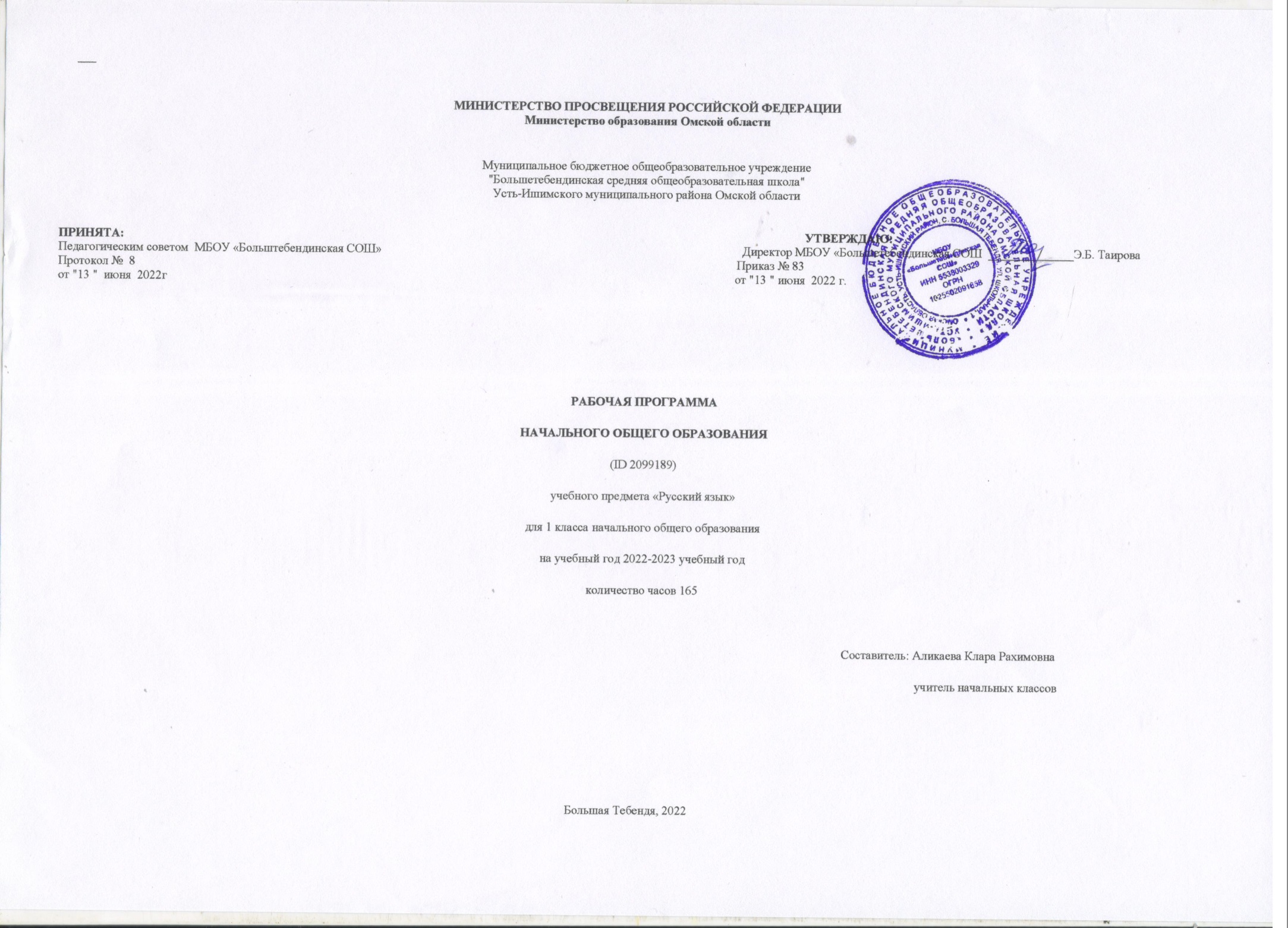 СОДЕРЖАНИЕ УЧЕБНОГО ПРЕДМЕТА  Обучение грамоте Развитие речи Составление небольших рассказов повествовательного характера по серии сюжетных картинок, материалам собственных игр, занятий, наблюдений. Понимание текста при его прослушивании и при самостоятельном чтении вслух. Слово и предложение Различение слова и предложения. Работа с предложением: выделение слов, изменение их порядка. Восприятие слова как объекта изучения, материала для анализа. Наблюдение над значением слова. Фонетика Звуки речи. Единство звукового состава слова и его значения. Установление последовательности звуков в слове и  количества звуков. Сопоставление слов, различающихся одним или несколькими звуками. Звуковой анализ слова, работа со звуковыми моделями: построение модели звукового состава слова, подбор слов, соответствующих заданной модели. Различение гласных и согласных звуков, гласных ударных и безударных, согласных твёрдых и мягких, звонких и глухих. Определение места ударения. Слог как минимальная произносительная единица. Количество слогов в слове. Ударный слог. Графика Различение звука и буквы: буква как знак звука. Слоговой принцип русской графики. Буквы гласных как показатель твёрдости — мягкости согласных звуков. Функции букв е, ё, ю, я. Мягкий знак как показатель мягкости предшествующего со гласного звука в конце слова. Последовательность букв в русском алфавите. Чтение Слоговое чтение (ориентация на букву, обозначающую гласный звук).  Плавное слоговое чтение и чтение целыми словами со скоростью, соответствующей индивидуальному темпу. Чтение с интонациями и паузами в соответствии со знаками препинания. Осознанное чтение слов, словосочетаний, предложений. Выразительное чтение на материале небольших прозаических текстов и стихотворений. Орфоэпическое чтение (при переходе к чтению целыми словами). Орфографическое чтение (проговаривание) как средство самоконтроля при письме под диктовку и при списывании. Письмо Ориентация на пространстве листа в тетради и на пространстве классной доски. Гигиенические требования, которые необходимо соблюдать во время письма. Начертание письменных прописных и строчных букв. Письмо букв, буквосочетаний, слогов, слов, предложений с соблюдением гигиенических норм. Письмо разборчивым, аккуратным почерком. Письмо под диктовку слов и предложений, написание которых не расходится с их произношением. Приёмы и последовательность правильного списывания текста. Функция небуквенных графических средств: пробела между словами, знака переноса. Орфография и пунктуация Правила правописания и их применение: раздельное написание слов; обозначение гласных после шипящих в сочетаниях жи, ши (в положении под ударением), ча, ща, чу, щу; прописная буква в начале предложения, в именах собственных (имена людей, клички животных); перенос слов по слогам без стечения согласных; знаки препинания в конце предложения. СИСТЕМАТИЧЕСКИЙ КУРС Общие сведения о языке Язык как основное средство человеческого общения.  Цели и ситуации общения. Фонетика Звуки речи. Гласные и согласные звуки, их различение. Ударение в слове. Гласные ударные и безударные. Твёрдые и мягкие согласные звуки, их различение. Звонкие и глухие согласные звуки, их различение. Согласный звук [й’] и гласный звук [и]. Шипящие [ж], [ш], [ч’], [щ’]. Слог. Количество слогов в слове. Ударный слог. Деление слов на слоги (простые случаи, без стечения согласных). Графика Звук и буква. Различение звуков и букв. Обозначение на письме твёрдости согласных звуков буквами а, о, у, ы, э; слова с буквой э. Обозначение на письме мягкости согласных звуков буквами е, ё, ю, я, и. Функции букв е, ё, ю, я. Мягкий знак как показатель мягкости предшествующего согласного звука в конце слова. Установление соотношения звукового и буквенного состава слова в словах типа стол, конь. Небуквенные графические средства: пробел между словами, знак переноса. Русский алфавит: правильное название букв, их последовательность. Использование алфавита для упорядочения списка слов. Орфоэпия Произношение звуков и сочетаний звуков, ударение в словах в соответствии с нормами современного русского литературного языка (на ограниченном перечне слов, отрабатываемом в учебнике). Лексика Слово как единица языка (ознакомление). Слово как название предмета, признака предмета, действия предмета (ознакомление). Выявление слов, значение которых требует уточнения. Синтаксис Предложение как единица языка (ознакомление). Слово, предложение (наблюдение над сходством и различием). Установление связи слов в предложении при помощи смысловых вопросов. Восстановление деформированных предложений. Составление предложений из набора форм слов. Орфография и пунктуация Правила правописания и их применение: раздельное написание слов в предложении; прописная буква в начале предложения и в именах собственных: в именах и фамилиях людей, кличках животных;  перенос слов (без учёта морфемного членения слова); гласные после шипящих в сочетаниях жи, ши (в положении под ударением), ча, ща, чу, щу;  сочетания чк, чн; слова с непроверяемыми гласными и согласными (перечень слов в орфографическом словаре учебника); знаки препинания в конце предложения: точка, вопросительный и восклицательный знаки. Алгоритм списывания текста. Развитие речи Речь как основная форма общения между людьми. Текст как единица речи (ознакомление). Ситуация общения: цель общения, с кем и где происходит общение. Ситуации устного общения (чтение диалогов по ролям, просмотр видеоматериалов, прослушивание аудиозаписи). Нормы речевого этикета в ситуациях учебного и бытового общения (приветствие, прощание, извинение, благодарность, обращение с просьбой). ПЛАНИРУЕМЫЕ ОБРАЗОВАТЕЛЬНЫЕ РЕЗУЛЬТАТЫ Изучение русского языка в 1 классе направлено на достижение обучающимися личностных, метапредметных и предметных результатов освоения учебного предмета. ЛИЧНОСТНЫЕ РЕЗУЛЬТАТЫ В результате изучения предмета «Русский язык» в начальной школе у обучающегося будут сформированы следующие личностные новообразования гражданско-патриотического воспитания: —    становление ценностного отношения к своей Родине — России, в том числе через изучение русского языка, отражающего историю и культуру страны; —    осознание своей этнокультурной и российской гражданской идентичности, понимание роли русского языка как государственного языка Российской Федерации и языка межнационального общения народов России; —    сопричастность к прошлому, настоящему и будущему своей страны и родного края, в том числе через обсуждение ситуаций при работе с художественными произведениями; —    уважение к своему и другим народам, формируемое в том числе на основе примеров из художественных произведений; —    первоначальные представления о человеке как члене общества, о правах и ответственности, уважении и достоинстве человека, о нравственноэтических нормах поведения и правилах межличностных отношений, в том числе отражённых в художественных произведениях; духовно-нравственного воспитания: —    признание индивидуальности каждого человека с опорой на собственный жизненный и читательский опыт; - проявление сопереживания, уважения и доброжелательности, в том числе с использованием адекватных языковых средств для выражения своего состояния и чувств; —    неприятие любых форм поведения, направленных на причинение физического  и  морального  вреда  другим  людям (в том числе связанного с использованием недопустимых средств языка); эстетического воспитания: —    уважительное отношение и интерес к художественной культуре, восприимчивость к разным видам искусства, традициям и творчеству своего и других народов; —    стремление к самовыражению в разных видах художественной деятельности, в том числе в искусстве слова; осознание важности русского языка как средства общения и самовыражения; физического воспитания, формирования культуры здоровья и эмоционального благополучия: —   соблюдение правил здорового и безопасного (для себя и других людей) образа жизни в окружающей среде (в том числе информационной) при поиске дополнительной информации в процессе языкового образования; —   бережное отношение к физическому и психическому здоровью, проявляющееся в выборе приемлемых способов речевого самовыражения и соблюдении норм речевого этикета и правил общения; трудового воспитания: —    осознание ценности труда в жизни человека и общества (в том числе благодаря примерам из художественных произведений), ответственное потребление и бережное отношение к результатам труда, навыки участия в различных видах трудовой деятельности, интерес к различным профессиям, возникающий при обсуждении примеров из художественных произведений; экологического воспитания: —    бережное отношение к природе, формируемое в процессе работы с текстами; —    неприятие действий, приносящих ей вред; ценности научного познания: —    первоначальные представления о научной картине мира (в том числе первоначальные представления о системе языка как одной из составляющих целостной научной картины мира); —    познавательные интересы, активность, инициативность, любознательность и самостоятельность в познании, в том числе познавательный интерес к изучению русского языка, активность и самостоятельность в его познании. МЕТАПРЕДМЕТНЫЕ РЕЗУЛЬТАТЫ В 	результате 	изучения 	предмета 	«Русский 	язык» 	в 	начальной 	школе 	у 	обучающегося 	будут 	сформированы следующие познавательные универсальные учебные действия. Базовые логические действия: —    сравнивать различные языковые единицы (звуки, слова, предложения, тексты), устанавливать основания для сравнения языковых единиц (частеречная принадлежность, грамматический признак, лексическое значение и др.); устанавливать аналогии языковых единиц; —    объединять объекты (языковые единицы) по определённому признаку; —    определять существенный признак для классификации языковых единиц (звуков, частей речи, предложений, текстов); классифицировать языковые единицы; находить в языковом материале закономерности и противоречия на основе предложенного учителем алгоритма наблюдения; анализировать алгоритм действий при работе с языковыми единицами, самостоятельно выделять учебные операции при анализе языковых единиц; —    выявлять недостаток информации для решения учебной и практической задачи на основе предложенного алгоритма, формулировать запрос на дополнительную информацию; —    устанавливать причинноследственные связи в ситуациях наблюдения за языковым материалом, делать выводы. Базовые исследовательские действия: —    с помощью учителя формулировать цель, планировать изменения языкового объекта, речевой ситуации; —    сравнивать несколько вариантов выполнения задания, выбирать наиболее подходящий (на основе предложенных критериев); —    проводить по предложенному плану несложное лингвистическое мини-исследование, выполнять по предложенному плану проектное задание; —    формулировать выводы и подкреплять их доказательствами на основе результатов проведённого наблюдения за языковым материалом (классификации, сравнения, исследования); формулировать с помощью учителя вопросы в процессе анализа предложенного языкового материала; —    прогнозировать возможное развитие процессов, событий и их последствия в аналогичных или сходных ситуациях. Работа с информацией: —    выбирать источник получения информации: нужный словарь для получения запрашиваемой информации, для уточнения; —    согласно заданному алгоритму находить представленную в явном виде информацию в предложенном источнике: в словарях, справочниках; —    распознавать достоверную и недостоверную информацию самостоятельно или на основании предложенного учителем способа её проверки (обращаясь к словарям, справочникам, учебнику); —    соблюдать с помощью взрослых (педагогических работников, родителей, законных представителей) правила информационной безопасности при поиске информации в Интернете (информации о написании и произношении слова, о значении слова, о происхождении слова, о синонимах слова); —    анализировать и создавать текстовую, видео, графическую, звуковую информацию в соответствии с учебной задачей; —    понимать лингвистическую информацию, зафиксированную в виде таблиц, схем; самостоятельно создавать схемы, таблицы для представления лингвистической информации. К концу обучения в начальной школе у обучающегося формируются коммуникативные универсальные учебные действия Общение: —    воспринимать и формулировать суждения, выражать эмоции в соответствии с целями и условиями общения в знакомой среде; —    проявлять уважительное отношение к собеседнику, соблюдать правила ведения диалоги и дискуссии; —    признавать возможность существования разных точек зрения; —    корректно и аргументированно высказывать своё  мнение; —    строить речевое высказывание в соответствии с поставленной задачей; —    создавать устные и письменные тексты (описание, рассуждение, повествование) в соответствии с речевой ситуацией; —    готовить небольшие публичные выступления о результатах парной и групповой работы, о результатах наблюдения, выполненного мини-исследования, проектного задания; —    подбирать иллюстративный материал (рисунки, фото, плакаты) к тексту выступления. К концу обучения в начальной школе у обучающегося формируются регулятивные универсальные учебные действия. Самоорганизация: —    планировать действия по решению учебной задачи для получения результата; выстраивать последовательность выбранных действий. Самоконтроль: —    устанавливать причины успеха/неудач учебной деятельности; —    корректировать свои учебные действия для преодоления речевых и орфографических ошибок; —    соотносить результат деятельности с поставленной учебной задачей по выделению, характеристике, использованию языковых единиц; —    находить ошибку, допущенную при работе с языковым материалом, находить орфографическую и пунктуационную ошибку; —    сравнивать результаты своей деятельности и деятельности одноклассников, объективно оценивать их по предложенным критериям. Совместная деятельность: —    формулировать краткосрочные и долгосрочные цели (индивидуальные с учётом участия в коллективных задачах) в стандартной (типовой) ситуации на основе предложенного учителем формата планирования, распределения промежуточных шагов и сроков; —    принимать цель совместной деятельности, коллективно строить действия по её достижению: распределять роли, договариваться, обсуждать процесс и результат совместной работы; —    проявлять готовность руководить, выполнять поручения, подчиняться, самостоятельно разрешать конфликты; —    ответственно выполнять свою часть работы; —    оценивать свой вклад в общий результат; —    выполнять совместные проектные задания с опорой на предложенные образцы. ПРЕДМЕТНЫЕ РЕЗУЛЬТАТЫ К концу обучения в первом классе обучающийся научится: —    различать слово и предложение; вычленять слова из предложений; —    вычленять звуки из слова; —    различать гласные и согласные звуки (в том числе различать в слове согласный звук [й’] и гласный звук [и]); —    различать ударные и безударные гласные звуки; —    различать согласные звуки: мягкие и твёрдые, звонкие и глухие (вне слова и в слове); —    различать понятия «звук» и «буква»; —    определять количество слогов в слове; делить слова на слоги (простые случаи: слова без стечения согласных); определять в слове ударный слог; —    обозначать на письме мягкость согласных звуков буквами е, ё, ю, я и буквой ь в конце слова; —    правильно называть буквы русского алфавита; использовать знание последовательности букв русского алфавита для упорядочения небольшого списка слов; —    писать аккуратным разборчивым почерком без искажений прописные и строчные буквы, соединения букв, слова; —    применять изученные правила правописания: раздельное написание слов в предложении; знаки препинания в конце предложения: точка, вопросительный и восклицательный знаки; прописная буква в начале предложения и в именах собственных (имена, фамилии, клички животных); перенос слов по слогам (простые случаи: слова из слогов типа «согласный + гласный»); гласные после шипящих в сочетаниях жи, ши (в положении под ударением), ча, ща, чу, щу; непроверяемые гласные и согласные (перечень слов в орфографическом словаре учебника); —    правильно списывать (без пропусков и искажений букв) слова и предложения, тексты объёмом не более 25 слов; писать под диктовку (без пропусков и искажений букв) слова, предложения из  3 - 5  слов,  тексты  объёмом  не  более 20 слов, правописание которых не расходится с произношением; —    находить и исправлять ошибки на изученные правила, описки; —    понимать прослушанный текст; —    читать вслух и про себя (с пониманием) короткие тексты с соблюдением интонации и пауз в соответствии со знаками препинания в конце предложения; —    находить в тексте слова, значение которых требует уточнения; —    составлять предложение из набора форм слов; —    устно составлять текст из 3—5 предложений по сюжетным картинкам и наблюдениям; —    использовать изученные понятия в процессе решения учебных задач. ТЕМАТИЧЕСКОЕ ПЛАНИРОВАНИЕ  № ТемаКоличество часов Количество часов Количество часов Дата   Виды деятельности Виды, формы контроля Электронные (цифровые) образовательные ресурсы № Темавсего контро льные работы практич еские работы Дата   Виды деятельности Виды, формы контроля Электронные (цифровые) образовательные ресурсы ОБУЧЕНИЕ ГРАМОТЕ ОБУЧЕНИЕ ГРАМОТЕ ОБУЧЕНИЕ ГРАМОТЕ ОБУЧЕНИЕ ГРАМОТЕ ОБУЧЕНИЕ ГРАМОТЕ Раздел 1. Развитие речи Раздел 1. Развитие речи Раздел 1. Развитие речи Раздел 1. Развитие речи Раздел 1. Развитие речи 1.1. Составление небольших рассказов повествовательного характера по серии сюжетных картинок, материалам собственных игр, занятий, наблюдений 3 0 0 Работа с серией сюжетных картинок, выстроенных в правильной последовательности: анализ изображённых событий, обсуждение сюжета, составление устного рассказа с опорой на картинки. Работа с серией сюжетных картинок с нарушенной последовательностью, анализ изображённых событий, установление правильной последовательности событий, объяснение ошибки художника, внесение изменений 	в последовательность картинок, составление устного рассказа по восстановленной серии картинок. Совместная работа по составлению небольших Устный опрос Для учащихся  https://www.uchportal.ru/load/47-2-2 http://school-collection.edu.ru/ http://um-razum.ru/load/uchebnye_prezentacii/nachalnaja_shkola/18 http://internet.chgk.info/ 1.1. Составление небольших рассказов повествовательного характера по серии сюжетных картинок, материалам собственных игр, занятий, наблюдений 3 0 0 Работа с серией сюжетных картинок, выстроенных в правильной последовательности: анализ изображённых событий, обсуждение сюжета, составление устного рассказа с опорой на картинки. Работа с серией сюжетных картинок с нарушенной последовательностью, анализ изображённых событий, установление правильной последовательности событий, объяснение ошибки художника, внесение изменений 	в последовательность картинок, составление устного рассказа по восстановленной серии картинок. Совместная работа по составлению небольших Устный опрос http://www.vbg.ru/~kvint/im.htm 1.1. Составление небольших рассказов повествовательного характера по серии сюжетных картинок, материалам собственных игр, занятий, наблюдений 3 0 0 Работа с серией сюжетных картинок, выстроенных в правильной последовательности: анализ изображённых событий, обсуждение сюжета, составление устного рассказа с опорой на картинки. Работа с серией сюжетных картинок с нарушенной последовательностью, анализ изображённых событий, установление правильной последовательности событий, объяснение ошибки художника, внесение изменений 	в последовательность картинок, составление устного рассказа по восстановленной серии картинок. Совместная работа по составлению небольших Устный опрос Детский 	интеллектуальный 	клуб 	"Квинт". "Интеллектуальный марафон" · Музыкальный клуб http://www.realmusic.ru/ http://www.jokeclub.ru/ 1.1. Составление небольших рассказов повествовательного характера по серии сюжетных картинок, материалам собственных игр, занятий, наблюдений 3 0 0 Работа с серией сюжетных картинок, выстроенных в правильной последовательности: анализ изображённых событий, обсуждение сюжета, составление устного рассказа с опорой на картинки. Работа с серией сюжетных картинок с нарушенной последовательностью, анализ изображённых событий, установление правильной последовательности событий, объяснение ошибки художника, внесение изменений 	в последовательность картинок, составление устного рассказа по восстановленной серии картинок. Совместная работа по составлению небольших Устный опрос 3. Сайты детских писателей. 1.1. Составление небольших рассказов повествовательного характера по серии сюжетных картинок, материалам собственных игр, занятий, наблюдений 3 0 0 Работа с серией сюжетных картинок, выстроенных в правильной последовательности: анализ изображённых событий, обсуждение сюжета, составление устного рассказа с опорой на картинки. Работа с серией сюжетных картинок с нарушенной последовательностью, анализ изображённых событий, установление правильной последовательности событий, объяснение ошибки художника, внесение изменений 	в последовательность картинок, составление устного рассказа по восстановленной серии картинок. Совместная работа по составлению небольших Устный опрос http://www.mccme.ru/~dima/erunda/naoborot/index.htm - "Всё наоборот" – стихи для детей, собранные Григорием Кружковым. http://www.sf.mksat.net/vk/krapivin_index.htm - Писатель Владислав Крапивин. http://www.literatura1.narod.ru/dmitrij_emets.html - Писатель Дмитрий Емец. http://www.nikitinsky.com.ua - Детский писатель Юрий Никитинский. рассказов повествовательного характера (например, рассказ о случаях из школьной жизни и т. д.). Совместная работа по составлению небольших рассказов описательного характера (например, описание как результат совместных наблюдений, описание модели звукового состава слова и т. д.). Самостоятельная работа: составление короткого рассказа по опорным словам. Учебный диалог по результатам совместного составления рассказов, объяснение уместности или неуместности исполь зования тех или иных речевых средств, участие в диалоге, высказывание и обоснование своей  точки зрения.Слушание текста, понимание текста при его прослушивании 4. Электронные версии журналов. http://e-skazki.narod.ru/index.html - "Сказка для народа" - народные и авторские сказки 	http://www.kinder.ru - 	Каталог 	детских 	ресурсов "Kinder.Ru" http://barsuk.lenin.ru - Журнал для детей "Барсук" http://www.biblioguide.ru/ - BiblioГид: всё о детской книге http://www.kostyor.ru/archives.html - Журнал для школьников "Костёр" http://murzilka.km.ru - Детский журнал "Мурзилка" http://vkids.km.ru/ - Детская страничка "Кирилла и Мефодия". Чат, игры, призы, информация для родителей 	http://www.posnayko.com/index.htm - 	Журнал "Познайка". Детский игровой журнал. Конкурсы, игры и прочее. Здесь можно найти стихи и песни для детей http://www.cofe.ru/read-ka/ - "Почитай-ка" - детский сказочный журнал. Сказки, великие сказочники, головоломки, курьезные факты из жизни ученых, конкурс литературного творчества, калейдоскоп необычных сведений из мира животных и истории, рассказы о легендарных воинах разных времен и народов. Коллекции электронных образовательных ресурсов 1. «Единое окно доступа к образовательным ресурсам» http://windows.edu/ru «Единая 	коллекция 	цифровых 	образовательных ресурсов» - http://school-collektion.edu/ru «Федеральный центр информационных образовательных ресурсов» -http://fcior.edu.ru, http://eor.edu.ru Каталог образовательных ресурсов сети Интернет для школыhttp://katalog.iot.ru/ Библиотека 	материалов 	для 	начальной школыhttp://www.nachalka.com/biblioteka Mеtodkabinet.eu: 	информационно-методический кабинетhttp://www.metodkabinet.eu/ Каталог 	образовательных 	ресурсов 	сети «Интернет» http://catalog.iot.ru Российский 	образовательный портал http://www.school.edu.ru Портал «Российское образование http://www.edu.ru Итого по разделу Итого по разделу 3Раздел 2. Фонетика Раздел 2. Фонетика Раздел 2. Фонетика Раздел 2. Фонетика Раздел 2. Фонетика Раздел 2. Фонетика Раздел 2. Фонетика Раздел 2. Фонетика Раздел 2. Фонетика 2.1. Звуки речи. Интонационное выделение звука в слове. Определение 4 Игровое упражнение «Скажи так, как я» (отрабатывается умение воспроизводить заданный учителем образец интонационного выделения звука в слове). Игровое  Текущий, устный Для учащихся  https://www.uchportal.ru/load/47-2-2 http://school-collection.edu.ru/ http://umrazum.ru/load/uchebnye_prezentacii/nachalnaja_shkola/18 http://internet.chgk.info/ частотного звука в стихотворении. Называние слов с заданным звуком. Дифференциация близких по акустикоартикуляционным признакам звуков упражнение «Есть ли в слове заданный звук?» (ловить мяч нужно только тогда, когда ведущий называет слово с заданным звуком, отрабатывается умение определять наличие заданного 	звука 	в 	слове). 	Игра-соревнование «Кто запомнит больше слов с заданным звуком при прослушивании стихотворения». Упражнение: подбор слов с заданным звуком. Работа с моделью: выбрать нужную модель в зависимости от места заданного звука в слове (начало, середина, конец слова). Совместная работа: группировка слов по первому звуку (по последнему звуку), по наличию близких в акустико-артикуляционном отношении звуков ([н] — [м], [р] — [л], [с] — [ш] и др.). Игра «Живые звуки»: моделирование звукового состава слова в игровых ситуациях. Моделирование звукового состава слов с использованием фишек разного цвета для фиксации качественных характеристик звуков. Совместное выполнение задания: проанализировать предложенную модель звукового состава слова и рассказать о ней. Творческое задание: подбор слов, соответствующих заданной модели. Работа в парах: сравнение двух моделей звукового состава (нахождение сходства и различия). Дифференцированное задание: соотнесение слов с соответствующими им моделями. Комментированное выполнение задания: группировка звуков по заданному основанию (например, твёрдые — мягкие Текущий, устный, письменный  Текущий , устный, письменный http://www.vbg.ru/~kvint/im.htm 	Детский 	интеллектуальный 	клуб 	"Квинт". "Интеллектуальный марафон" · Музыкальный клуб http://www.realmusic.ru/ http://www.jokeclub.ru/ 3. Сайты детских писателей. http://www.mccme.ru/~dima/erunda/naoborot/index.htm - "Всё наоборот" – стихи для детей, собранные Григорием Кружковым. http://www.sf.mksat.net/vk/krapivin_index.htm - Писатель Владислав Крапивин. http://www.literatura1.narod.ru/dmitrij_emets.html - Писатель Дмитрий Емец. http://www.nikitinsky.com.ua - Детский писатель Юрий Никитинский. 4. Электронные версии журналов. http://e-skazki.narod.ru/index.html - "Сказка для народа" - народные и авторские сказки 	http://www.kinder.ru - 	Каталог 	детских 	ресурсов "Kinder.Ru" http://barsuk.lenin.ru - Журнал для детей "Барсук" http://www.biblioguide.ru/ - BiblioГид: всё о детской книге http://www.kostyor.ru/archives.html - Журнал для школьников "Костёр" http://murzilka.km.ru - Детский журнал "Мурзилка" http://vkids.km.ru/ - Детская страничка "Кирилла и Мефодия". Чат, игры, призы, информация для родителей http://www.posnayko.com/index.htm - Журнал "Познайка". Детский игровой журнал. Конкурсы, игры и прочее. Здесь можно найти стихи и песни для детей http://www.cofe.ru/read-ka/ - "Почитай-ка" - детский сказочный журнал. Сказки, великие сказочники, головоломки, курьезные факты из жизни ученых, конкурс литературного творчества, калейдоскоп необычных сведений из мира животных и истории, рассказы о легендарных воинах разных времен и народов. Коллекции электронных образовательных ресурсов 1. «Единое окно доступа к образовательным ресурсам» http://windows.edu/ru «Единая 	коллекция 	цифровых 	образовательных ресурсов» - http://school-collektion.edu/ru «Федеральный центр информационных образовательных ресурсов» -http://fcior.edu.ru, http://eor.edu.ru Каталог образовательных ресурсов сети Интернет для школыhttp://katalog.iot.ru/ Библиотека 	материалов 	для 	начальной школыhttp://www.nachalka.com/biblioteka Mеtodkabinet.eu: 	информационно-методический кабинетhttp://www.metodkabinet.eu/ Каталог 	образовательных 	ресурсов 	сети «Интернет» http://catalog.iot.ru 2.2. Установление последовательности звуков в слове и количества звуков. Сопоставление слов, различающихся одним или несколькими звуками. Звуковой анализ слова, работа со звуковыми моделями: построение модели звукового состава слова, подбор слов, соответствующих заданной модели. 4 упражнение «Есть ли в слове заданный звук?» (ловить мяч нужно только тогда, когда ведущий называет слово с заданным звуком, отрабатывается умение определять наличие заданного 	звука 	в 	слове). 	Игра-соревнование «Кто запомнит больше слов с заданным звуком при прослушивании стихотворения». Упражнение: подбор слов с заданным звуком. Работа с моделью: выбрать нужную модель в зависимости от места заданного звука в слове (начало, середина, конец слова). Совместная работа: группировка слов по первому звуку (по последнему звуку), по наличию близких в акустико-артикуляционном отношении звуков ([н] — [м], [р] — [л], [с] — [ш] и др.). Игра «Живые звуки»: моделирование звукового состава слова в игровых ситуациях. Моделирование звукового состава слов с использованием фишек разного цвета для фиксации качественных характеристик звуков. Совместное выполнение задания: проанализировать предложенную модель звукового состава слова и рассказать о ней. Творческое задание: подбор слов, соответствующих заданной модели. Работа в парах: сравнение двух моделей звукового состава (нахождение сходства и различия). Дифференцированное задание: соотнесение слов с соответствующими им моделями. Комментированное выполнение задания: группировка звуков по заданному основанию (например, твёрдые — мягкие Текущий, устный, письменный  Текущий , устный, письменный http://www.vbg.ru/~kvint/im.htm 	Детский 	интеллектуальный 	клуб 	"Квинт". "Интеллектуальный марафон" · Музыкальный клуб http://www.realmusic.ru/ http://www.jokeclub.ru/ 3. Сайты детских писателей. http://www.mccme.ru/~dima/erunda/naoborot/index.htm - "Всё наоборот" – стихи для детей, собранные Григорием Кружковым. http://www.sf.mksat.net/vk/krapivin_index.htm - Писатель Владислав Крапивин. http://www.literatura1.narod.ru/dmitrij_emets.html - Писатель Дмитрий Емец. http://www.nikitinsky.com.ua - Детский писатель Юрий Никитинский. 4. Электронные версии журналов. http://e-skazki.narod.ru/index.html - "Сказка для народа" - народные и авторские сказки 	http://www.kinder.ru - 	Каталог 	детских 	ресурсов "Kinder.Ru" http://barsuk.lenin.ru - Журнал для детей "Барсук" http://www.biblioguide.ru/ - BiblioГид: всё о детской книге http://www.kostyor.ru/archives.html - Журнал для школьников "Костёр" http://murzilka.km.ru - Детский журнал "Мурзилка" http://vkids.km.ru/ - Детская страничка "Кирилла и Мефодия". Чат, игры, призы, информация для родителей http://www.posnayko.com/index.htm - Журнал "Познайка". Детский игровой журнал. Конкурсы, игры и прочее. Здесь можно найти стихи и песни для детей http://www.cofe.ru/read-ka/ - "Почитай-ка" - детский сказочный журнал. Сказки, великие сказочники, головоломки, курьезные факты из жизни ученых, конкурс литературного творчества, калейдоскоп необычных сведений из мира животных и истории, рассказы о легендарных воинах разных времен и народов. Коллекции электронных образовательных ресурсов 1. «Единое окно доступа к образовательным ресурсам» http://windows.edu/ru «Единая 	коллекция 	цифровых 	образовательных ресурсов» - http://school-collektion.edu/ru «Федеральный центр информационных образовательных ресурсов» -http://fcior.edu.ru, http://eor.edu.ru Каталог образовательных ресурсов сети Интернет для школыhttp://katalog.iot.ru/ Библиотека 	материалов 	для 	начальной школыhttp://www.nachalka.com/biblioteka Mеtodkabinet.eu: 	информационно-методический кабинетhttp://www.metodkabinet.eu/ Каталог 	образовательных 	ресурсов 	сети «Интернет» http://catalog.iot.ru 2.3. Особенность гласных звуков. Особенность согласных звуков. Различение гласных и согласных звуков. Определение места 4 упражнение «Есть ли в слове заданный звук?» (ловить мяч нужно только тогда, когда ведущий называет слово с заданным звуком, отрабатывается умение определять наличие заданного 	звука 	в 	слове). 	Игра-соревнование «Кто запомнит больше слов с заданным звуком при прослушивании стихотворения». Упражнение: подбор слов с заданным звуком. Работа с моделью: выбрать нужную модель в зависимости от места заданного звука в слове (начало, середина, конец слова). Совместная работа: группировка слов по первому звуку (по последнему звуку), по наличию близких в акустико-артикуляционном отношении звуков ([н] — [м], [р] — [л], [с] — [ш] и др.). Игра «Живые звуки»: моделирование звукового состава слова в игровых ситуациях. Моделирование звукового состава слов с использованием фишек разного цвета для фиксации качественных характеристик звуков. Совместное выполнение задания: проанализировать предложенную модель звукового состава слова и рассказать о ней. Творческое задание: подбор слов, соответствующих заданной модели. Работа в парах: сравнение двух моделей звукового состава (нахождение сходства и различия). Дифференцированное задание: соотнесение слов с соответствующими им моделями. Комментированное выполнение задания: группировка звуков по заданному основанию (например, твёрдые — мягкие Текущий, устный, письменный  Текущий , устный, письменный http://www.vbg.ru/~kvint/im.htm 	Детский 	интеллектуальный 	клуб 	"Квинт". "Интеллектуальный марафон" · Музыкальный клуб http://www.realmusic.ru/ http://www.jokeclub.ru/ 3. Сайты детских писателей. http://www.mccme.ru/~dima/erunda/naoborot/index.htm - "Всё наоборот" – стихи для детей, собранные Григорием Кружковым. http://www.sf.mksat.net/vk/krapivin_index.htm - Писатель Владислав Крапивин. http://www.literatura1.narod.ru/dmitrij_emets.html - Писатель Дмитрий Емец. http://www.nikitinsky.com.ua - Детский писатель Юрий Никитинский. 4. Электронные версии журналов. http://e-skazki.narod.ru/index.html - "Сказка для народа" - народные и авторские сказки 	http://www.kinder.ru - 	Каталог 	детских 	ресурсов "Kinder.Ru" http://barsuk.lenin.ru - Журнал для детей "Барсук" http://www.biblioguide.ru/ - BiblioГид: всё о детской книге http://www.kostyor.ru/archives.html - Журнал для школьников "Костёр" http://murzilka.km.ru - Детский журнал "Мурзилка" http://vkids.km.ru/ - Детская страничка "Кирилла и Мефодия". Чат, игры, призы, информация для родителей http://www.posnayko.com/index.htm - Журнал "Познайка". Детский игровой журнал. Конкурсы, игры и прочее. Здесь можно найти стихи и песни для детей http://www.cofe.ru/read-ka/ - "Почитай-ка" - детский сказочный журнал. Сказки, великие сказочники, головоломки, курьезные факты из жизни ученых, конкурс литературного творчества, калейдоскоп необычных сведений из мира животных и истории, рассказы о легендарных воинах разных времен и народов. Коллекции электронных образовательных ресурсов 1. «Единое окно доступа к образовательным ресурсам» http://windows.edu/ru «Единая 	коллекция 	цифровых 	образовательных ресурсов» - http://school-collektion.edu/ru «Федеральный центр информационных образовательных ресурсов» -http://fcior.edu.ru, http://eor.edu.ru Каталог образовательных ресурсов сети Интернет для школыhttp://katalog.iot.ru/ Библиотека 	материалов 	для 	начальной школыhttp://www.nachalka.com/biblioteka Mеtodkabinet.eu: 	информационно-методический кабинетhttp://www.metodkabinet.eu/ Каталог 	образовательных 	ресурсов 	сети «Интернет» http://catalog.iot.ru ударения. Различение гласных ударных и безударных. Ударный слог согласные звуки). Учебный диалог «Чем гласные звуки отличаются по произношению от согласных звуков?»; как результат участия в диалоге: различение гласных и согласных звуков по отсутствию/наличию преграды. Игровое упражнение «Назови братца» (парный по твёрдости — мягкости звук). Учебный диалог «Чем твёрдые согласные звуки отличаются от мягких согласных звуков?». Совместная работа: характеристика особенностей гласных, согласных звуков, обоснование своей точки зрения, выслушивание одноклассников. Контролировать этапы своей работы, оценивать процесс и результат выполнения задания. Комментированное выполнение упражнения по определению количества слогов в слове, приведение доказательства. Работа в парах: подбор слов с заданным количеством слогов. Дифференцированное задание: подбор слова с заданным ударным гласным звуком. Работа со слогоударными схемами: подбор слов, соответствующих схеме. Работа в группах: объединять слова по количеству слогов в слове и месту ударения. Работа в группах: нахождение и исправление ошибок, допущенных при делении слов на слоги, в определении ударного звука Текущий, устный, письменный Российский 	образовательный портал http://www.school.edu.ru Портал «Российское образование http://www.edu.ru 2.4. Твёрдость и мягкость согласных звуков как смыслоразличитель ная функция. Различение твёрдых и мягких согласных звуков. 5 согласные звуки). Учебный диалог «Чем гласные звуки отличаются по произношению от согласных звуков?»; как результат участия в диалоге: различение гласных и согласных звуков по отсутствию/наличию преграды. Игровое упражнение «Назови братца» (парный по твёрдости — мягкости звук). Учебный диалог «Чем твёрдые согласные звуки отличаются от мягких согласных звуков?». Совместная работа: характеристика особенностей гласных, согласных звуков, обоснование своей точки зрения, выслушивание одноклассников. Контролировать этапы своей работы, оценивать процесс и результат выполнения задания. Комментированное выполнение упражнения по определению количества слогов в слове, приведение доказательства. Работа в парах: подбор слов с заданным количеством слогов. Дифференцированное задание: подбор слова с заданным ударным гласным звуком. Работа со слогоударными схемами: подбор слов, соответствующих схеме. Работа в группах: объединять слова по количеству слогов в слове и месту ударения. Работа в группах: нахождение и исправление ошибок, допущенных при делении слов на слоги, в определении ударного звука Текущий, устный, письменный Российский 	образовательный портал http://www.school.edu.ru Портал «Российское образование http://www.edu.ru 2.5. Дифференциация парных по твёрдости — мягкости согласных звуков.  Дифференциация парных по звонкости — глухости звуков (без введения терминов «звонкость», «глухость»). 5 согласные звуки). Учебный диалог «Чем гласные звуки отличаются по произношению от согласных звуков?»; как результат участия в диалоге: различение гласных и согласных звуков по отсутствию/наличию преграды. Игровое упражнение «Назови братца» (парный по твёрдости — мягкости звук). Учебный диалог «Чем твёрдые согласные звуки отличаются от мягких согласных звуков?». Совместная работа: характеристика особенностей гласных, согласных звуков, обоснование своей точки зрения, выслушивание одноклассников. Контролировать этапы своей работы, оценивать процесс и результат выполнения задания. Комментированное выполнение упражнения по определению количества слогов в слове, приведение доказательства. Работа в парах: подбор слов с заданным количеством слогов. Дифференцированное задание: подбор слова с заданным ударным гласным звуком. Работа со слогоударными схемами: подбор слов, соответствующих схеме. Работа в группах: объединять слова по количеству слогов в слове и месту ударения. Работа в группах: нахождение и исправление ошибок, допущенных при делении слов на слоги, в определении ударного звука Текущий, устный, письменный Российский 	образовательный портал http://www.school.edu.ru Портал «Российское образование http://www.edu.ru 2.6. Слог как минимальная произносительная единица. Слогообразующая функция гласных звуков. Определение количества слогов в 5 согласные звуки). Учебный диалог «Чем гласные звуки отличаются по произношению от согласных звуков?»; как результат участия в диалоге: различение гласных и согласных звуков по отсутствию/наличию преграды. Игровое упражнение «Назови братца» (парный по твёрдости — мягкости звук). Учебный диалог «Чем твёрдые согласные звуки отличаются от мягких согласных звуков?». Совместная работа: характеристика особенностей гласных, согласных звуков, обоснование своей точки зрения, выслушивание одноклассников. Контролировать этапы своей работы, оценивать процесс и результат выполнения задания. Комментированное выполнение упражнения по определению количества слогов в слове, приведение доказательства. Работа в парах: подбор слов с заданным количеством слогов. Дифференцированное задание: подбор слова с заданным ударным гласным звуком. Работа со слогоударными схемами: подбор слов, соответствующих схеме. Работа в группах: объединять слова по количеству слогов в слове и месту ударения. Работа в группах: нахождение и исправление ошибок, допущенных при делении слов на слоги, в определении ударного звука Текущий, устный, письменный Российский 	образовательный портал http://www.school.edu.ru Портал «Российское образование http://www.edu.ru слове. Деление слов на слоги (простые однозначные случаи) Итого по разделу Итого по разделу Раздел 3. Письмо. Орфография и пунктуация Раздел 3. Письмо. Орфография и пунктуация Раздел 3. Письмо. Орфография и пунктуация Раздел 3. Письмо. Орфография и пунктуация Раздел 3. Письмо. Орфография и пунктуация Раздел 3. Письмо. Орфография и пунктуация Раздел 3. Письмо. Орфография и пунктуация Раздел 3. Письмо. Орфография и пунктуация Раздел 3. Письмо. Орфография и пунктуация Раздел 3. Письмо. Орфография и пунктуация 3.1. Развитие мелкой моторики пальцев и движения руки. Развитие умения ориентироваться на пространстве листа в тетради и на пространстве классной доски. Усвоение гигиенических требований, которые необходимо соблюдать во время письма 7 	Совместная 	работа: поэлементного состава букв. Игровое Конструктор направленное на составление 	буквы 	из Моделирование пластилина, 	из букв. 	Игровое «Назови букву», направленное на различение букв, имеющих оптическое и сходство. Игровое упражнение «Что случилось с буквой»: анализ букв, недостающих Практическая контролировать правильность написания буквы, сравнивать свои буквы с предложенным образцом. Упражнение: запись 	под 	диктовку предложений, состоящих из трёх — сильной позиции. Работа в парах: соотнесение одних и 	тех 	же 	слов, 	печатным 	и шрифтом. Упражнение: запись письменными слова/предложени текста, печатными Моделирование совместного алгоритма Практическая списывание слов/ в соответствии с заданным алгоритмом, контролирование этапов работы.Обсуждение проблемной делать, 	если анализ упражнение букв», элементов. (из проволоки) упражнение кинетическое деформированных определение элементов. работа: 	слов 	и пяти слов со звуками в написанных письменным буквами я/короткого написанного буквами. в 	процессе обсуждения списывания. работа: предложений своей ситуации 	«Что строка Текущий, устный, письменн ый Для учащихся  https://www.uchportal.ru/load/47-2-2 http://school-collection.edu.ru/ http://um-razum.ru/load/uchebnye_prezentacii/nachalnaja_shkola/18 http://internet.chgk.info/ 3.1. Развитие мелкой моторики пальцев и движения руки. Развитие умения ориентироваться на пространстве листа в тетради и на пространстве классной доски. Усвоение гигиенических требований, которые необходимо соблюдать во время письма 7 	Совместная 	работа: поэлементного состава букв. Игровое Конструктор направленное на составление 	буквы 	из Моделирование пластилина, 	из букв. 	Игровое «Назови букву», направленное на различение букв, имеющих оптическое и сходство. Игровое упражнение «Что случилось с буквой»: анализ букв, недостающих Практическая контролировать правильность написания буквы, сравнивать свои буквы с предложенным образцом. Упражнение: запись 	под 	диктовку предложений, состоящих из трёх — сильной позиции. Работа в парах: соотнесение одних и 	тех 	же 	слов, 	печатным 	и шрифтом. Упражнение: запись письменными слова/предложени текста, печатными Моделирование совместного алгоритма Практическая списывание слов/ в соответствии с заданным алгоритмом, контролирование этапов работы.Обсуждение проблемной делать, 	если анализ упражнение букв», элементов. (из проволоки) упражнение кинетическое деформированных определение элементов. работа: 	слов 	и пяти слов со звуками в написанных письменным буквами я/короткого написанного буквами. в 	процессе обсуждения списывания. работа: предложений своей ситуации 	«Что строка Текущий, устный, письменн ый http://www.vbg.ru/~kvint/im.htm 3.1. Развитие мелкой моторики пальцев и движения руки. Развитие умения ориентироваться на пространстве листа в тетради и на пространстве классной доски. Усвоение гигиенических требований, которые необходимо соблюдать во время письма 7 	Совместная 	работа: поэлементного состава букв. Игровое Конструктор направленное на составление 	буквы 	из Моделирование пластилина, 	из букв. 	Игровое «Назови букву», направленное на различение букв, имеющих оптическое и сходство. Игровое упражнение «Что случилось с буквой»: анализ букв, недостающих Практическая контролировать правильность написания буквы, сравнивать свои буквы с предложенным образцом. Упражнение: запись 	под 	диктовку предложений, состоящих из трёх — сильной позиции. Работа в парах: соотнесение одних и 	тех 	же 	слов, 	печатным 	и шрифтом. Упражнение: запись письменными слова/предложени текста, печатными Моделирование совместного алгоритма Практическая списывание слов/ в соответствии с заданным алгоритмом, контролирование этапов работы.Обсуждение проблемной делать, 	если анализ упражнение букв», элементов. (из проволоки) упражнение кинетическое деформированных определение элементов. работа: 	слов 	и пяти слов со звуками в написанных письменным буквами я/короткого написанного буквами. в 	процессе обсуждения списывания. работа: предложений своей ситуации 	«Что строка Текущий, устный, письменн ый 	Детский 	интеллектуальный 	клуб 	"Квинт". "Интеллектуальный марафон" · Музыкальный клуб http://www.realmusic.ru/ http://www.jokeclub.ru/ 3.1. Развитие мелкой моторики пальцев и движения руки. Развитие умения ориентироваться на пространстве листа в тетради и на пространстве классной доски. Усвоение гигиенических требований, которые необходимо соблюдать во время письма 7 	Совместная 	работа: поэлементного состава букв. Игровое Конструктор направленное на составление 	буквы 	из Моделирование пластилина, 	из букв. 	Игровое «Назови букву», направленное на различение букв, имеющих оптическое и сходство. Игровое упражнение «Что случилось с буквой»: анализ букв, недостающих Практическая контролировать правильность написания буквы, сравнивать свои буквы с предложенным образцом. Упражнение: запись 	под 	диктовку предложений, состоящих из трёх — сильной позиции. Работа в парах: соотнесение одних и 	тех 	же 	слов, 	печатным 	и шрифтом. Упражнение: запись письменными слова/предложени текста, печатными Моделирование совместного алгоритма Практическая списывание слов/ в соответствии с заданным алгоритмом, контролирование этапов работы.Обсуждение проблемной делать, 	если анализ упражнение букв», элементов. (из проволоки) упражнение кинетическое деформированных определение элементов. работа: 	слов 	и пяти слов со звуками в написанных письменным буквами я/короткого написанного буквами. в 	процессе обсуждения списывания. работа: предложений своей ситуации 	«Что строка Текущий, устный, письменн ый 3. Сайты детских писателей. 3.1. Развитие мелкой моторики пальцев и движения руки. Развитие умения ориентироваться на пространстве листа в тетради и на пространстве классной доски. Усвоение гигиенических требований, которые необходимо соблюдать во время письма 7 	Совместная 	работа: поэлементного состава букв. Игровое Конструктор направленное на составление 	буквы 	из Моделирование пластилина, 	из букв. 	Игровое «Назови букву», направленное на различение букв, имеющих оптическое и сходство. Игровое упражнение «Что случилось с буквой»: анализ букв, недостающих Практическая контролировать правильность написания буквы, сравнивать свои буквы с предложенным образцом. Упражнение: запись 	под 	диктовку предложений, состоящих из трёх — сильной позиции. Работа в парах: соотнесение одних и 	тех 	же 	слов, 	печатным 	и шрифтом. Упражнение: запись письменными слова/предложени текста, печатными Моделирование совместного алгоритма Практическая списывание слов/ в соответствии с заданным алгоритмом, контролирование этапов работы.Обсуждение проблемной делать, 	если анализ упражнение букв», элементов. (из проволоки) упражнение кинетическое деформированных определение элементов. работа: 	слов 	и пяти слов со звуками в написанных письменным буквами я/короткого написанного буквами. в 	процессе обсуждения списывания. работа: предложений своей ситуации 	«Что строка Текущий, устный, письменн ый http://www.mccme.ru/~dima/erunda/naoborot/index.htm - "Всё наоборот" – стихи для детей, собранные Григорием Кружковым. http://www.sf.mksat.net/vk/krapivin_index.htm - Писатель Владислав Крапивин. http://www.literatura1.narod.ru/dmitrij_emets.html - Писатель Дмитрий Емец. http://www.nikitinsky.com.ua - Детский писатель Юрий Никитинский. 4. Электронные версии журналов. http://e-skazki.narod.ru/index.html - "Сказка для народа" - народные и авторские сказки 	http://www.kinder.ru - 	Каталог 	детских 	ресурсов "Kinder.Ru" http://barsuk.lenin.ru - Журнал для детей "Барсук" http://www.biblioguide.ru/ - BiblioГид: всё о детской книге http://www.kostyor.ru/archives.html - Журнал для школьников "Костёр" http://murzilka.km.ru - Детский журнал "Мурзилка" http://vkids.km.ru/ - Детская страничка "Кирилла и Мефодия". Чат, игры, призы, информация для родителей 	http://www.posnayko.com/index.htm - 	Журнал "Познайка". Детский игровой журнал. Конкурсы, игры и прочее. Здесь можно найти стихи и песни для детей http://www.cofe.ru/read-ka/ - "Почитай-ка" - детский сказочный журнал. Сказки, великие сказочники, головоломки, курьезные факты из жизни ученых, конкурс литературного творчества, калейдоскоп необычных сведений из мира животных и истории, рассказы о легендарных воинах разных времен и народов. Коллекции электронных образовательных ресурсов 3.2. Письмо под диктовку слов и предложений, написание которых не расходится с их произношением 7 	Совместная 	работа: поэлементного состава букв. Игровое Конструктор направленное на составление 	буквы 	из Моделирование пластилина, 	из букв. 	Игровое «Назови букву», направленное на различение букв, имеющих оптическое и сходство. Игровое упражнение «Что случилось с буквой»: анализ букв, недостающих Практическая контролировать правильность написания буквы, сравнивать свои буквы с предложенным образцом. Упражнение: запись 	под 	диктовку предложений, состоящих из трёх — сильной позиции. Работа в парах: соотнесение одних и 	тех 	же 	слов, 	печатным 	и шрифтом. Упражнение: запись письменными слова/предложени текста, печатными Моделирование совместного алгоритма Практическая списывание слов/ в соответствии с заданным алгоритмом, контролирование этапов работы.Обсуждение проблемной делать, 	если анализ упражнение букв», элементов. (из проволоки) упражнение кинетическое деформированных определение элементов. работа: 	слов 	и пяти слов со звуками в написанных письменным буквами я/короткого написанного буквами. в 	процессе обсуждения списывания. работа: предложений своей ситуации 	«Что строка Текущий, устный, письменн ый http://www.mccme.ru/~dima/erunda/naoborot/index.htm - "Всё наоборот" – стихи для детей, собранные Григорием Кружковым. http://www.sf.mksat.net/vk/krapivin_index.htm - Писатель Владислав Крапивин. http://www.literatura1.narod.ru/dmitrij_emets.html - Писатель Дмитрий Емец. http://www.nikitinsky.com.ua - Детский писатель Юрий Никитинский. 4. Электронные версии журналов. http://e-skazki.narod.ru/index.html - "Сказка для народа" - народные и авторские сказки 	http://www.kinder.ru - 	Каталог 	детских 	ресурсов "Kinder.Ru" http://barsuk.lenin.ru - Журнал для детей "Барсук" http://www.biblioguide.ru/ - BiblioГид: всё о детской книге http://www.kostyor.ru/archives.html - Журнал для школьников "Костёр" http://murzilka.km.ru - Детский журнал "Мурзилка" http://vkids.km.ru/ - Детская страничка "Кирилла и Мефодия". Чат, игры, призы, информация для родителей 	http://www.posnayko.com/index.htm - 	Журнал "Познайка". Детский игровой журнал. Конкурсы, игры и прочее. Здесь можно найти стихи и песни для детей http://www.cofe.ru/read-ka/ - "Почитай-ка" - детский сказочный журнал. Сказки, великие сказочники, головоломки, курьезные факты из жизни ученых, конкурс литературного творчества, калейдоскоп необычных сведений из мира животных и истории, рассказы о легендарных воинах разных времен и народов. Коллекции электронных образовательных ресурсов 3.3. Усвоение приёмов последовательности правильного списывания текста 7 	Совместная 	работа: поэлементного состава букв. Игровое Конструктор направленное на составление 	буквы 	из Моделирование пластилина, 	из букв. 	Игровое «Назови букву», направленное на различение букв, имеющих оптическое и сходство. Игровое упражнение «Что случилось с буквой»: анализ букв, недостающих Практическая контролировать правильность написания буквы, сравнивать свои буквы с предложенным образцом. Упражнение: запись 	под 	диктовку предложений, состоящих из трёх — сильной позиции. Работа в парах: соотнесение одних и 	тех 	же 	слов, 	печатным 	и шрифтом. Упражнение: запись письменными слова/предложени текста, печатными Моделирование совместного алгоритма Практическая списывание слов/ в соответствии с заданным алгоритмом, контролирование этапов работы.Обсуждение проблемной делать, 	если анализ упражнение букв», элементов. (из проволоки) упражнение кинетическое деформированных определение элементов. работа: 	слов 	и пяти слов со звуками в написанных письменным буквами я/короткого написанного буквами. в 	процессе обсуждения списывания. работа: предложений своей ситуации 	«Что строка Текущий, устный, письменн ый http://www.mccme.ru/~dima/erunda/naoborot/index.htm - "Всё наоборот" – стихи для детей, собранные Григорием Кружковым. http://www.sf.mksat.net/vk/krapivin_index.htm - Писатель Владислав Крапивин. http://www.literatura1.narod.ru/dmitrij_emets.html - Писатель Дмитрий Емец. http://www.nikitinsky.com.ua - Детский писатель Юрий Никитинский. 4. Электронные версии журналов. http://e-skazki.narod.ru/index.html - "Сказка для народа" - народные и авторские сказки 	http://www.kinder.ru - 	Каталог 	детских 	ресурсов "Kinder.Ru" http://barsuk.lenin.ru - Журнал для детей "Барсук" http://www.biblioguide.ru/ - BiblioГид: всё о детской книге http://www.kostyor.ru/archives.html - Журнал для школьников "Костёр" http://murzilka.km.ru - Детский журнал "Мурзилка" http://vkids.km.ru/ - Детская страничка "Кирилла и Мефодия". Чат, игры, призы, информация для родителей 	http://www.posnayko.com/index.htm - 	Журнал "Познайка". Детский игровой журнал. Конкурсы, игры и прочее. Здесь можно найти стихи и песни для детей http://www.cofe.ru/read-ka/ - "Почитай-ка" - детский сказочный журнал. Сказки, великие сказочники, головоломки, курьезные факты из жизни ученых, конкурс литературного творчества, калейдоскоп необычных сведений из мира животных и истории, рассказы о легендарных воинах разных времен и народов. Коллекции электронных образовательных ресурсов 3.4. Понимание 7 	Совместная 	работа: поэлементного состава букв. Игровое Конструктор направленное на составление 	буквы 	из Моделирование пластилина, 	из букв. 	Игровое «Назови букву», направленное на различение букв, имеющих оптическое и сходство. Игровое упражнение «Что случилось с буквой»: анализ букв, недостающих Практическая контролировать правильность написания буквы, сравнивать свои буквы с предложенным образцом. Упражнение: запись 	под 	диктовку предложений, состоящих из трёх — сильной позиции. Работа в парах: соотнесение одних и 	тех 	же 	слов, 	печатным 	и шрифтом. Упражнение: запись письменными слова/предложени текста, печатными Моделирование совместного алгоритма Практическая списывание слов/ в соответствии с заданным алгоритмом, контролирование этапов работы.Обсуждение проблемной делать, 	если анализ упражнение букв», элементов. (из проволоки) упражнение кинетическое деформированных определение элементов. работа: 	слов 	и пяти слов со звуками в написанных письменным буквами я/короткого написанного буквами. в 	процессе обсуждения списывания. работа: предложений своей ситуации 	«Что строка Текущий, устный, письменн ый http://www.mccme.ru/~dima/erunda/naoborot/index.htm - "Всё наоборот" – стихи для детей, собранные Григорием Кружковым. http://www.sf.mksat.net/vk/krapivin_index.htm - Писатель Владислав Крапивин. http://www.literatura1.narod.ru/dmitrij_emets.html - Писатель Дмитрий Емец. http://www.nikitinsky.com.ua - Детский писатель Юрий Никитинский. 4. Электронные версии журналов. http://e-skazki.narod.ru/index.html - "Сказка для народа" - народные и авторские сказки 	http://www.kinder.ru - 	Каталог 	детских 	ресурсов "Kinder.Ru" http://barsuk.lenin.ru - Журнал для детей "Барсук" http://www.biblioguide.ru/ - BiblioГид: всё о детской книге http://www.kostyor.ru/archives.html - Журнал для школьников "Костёр" http://murzilka.km.ru - Детский журнал "Мурзилка" http://vkids.km.ru/ - Детская страничка "Кирилла и Мефодия". Чат, игры, призы, информация для родителей 	http://www.posnayko.com/index.htm - 	Журнал "Познайка". Детский игровой журнал. Конкурсы, игры и прочее. Здесь можно найти стихи и песни для детей http://www.cofe.ru/read-ka/ - "Почитай-ка" - детский сказочный журнал. Сказки, великие сказочники, головоломки, курьезные факты из жизни ученых, конкурс литературного творчества, калейдоскоп необычных сведений из мира животных и истории, рассказы о легендарных воинах разных времен и народов. Коллекции электронных образовательных ресурсов функции небуквенных графических средств: пробела между словами, знака переноса заканчивается, а слово не входит?», введение знака переноса, сообщение правила переноса слов (первичное знакомство).Учебный диалог «Почему слова пишутся отдельно друг от друга? Удобно ли читать предложение, записанное без пробелов между словами?» Письменный, устный  «Единое окно доступа к образовательным ресурсам» http://windows.edu/ru «Единая 	коллекция 	цифровых 	образовательных ресурсов» - http://school-collektion.edu/ru «Федеральный центр информационных образовательных ресурсов» -http://fcior.edu.ru, http://eor.edu.ru Каталог образовательных ресурсов сети Интернет для школыhttp://katalog.iot.ru/ Библиотека 	материалов 	для 	начальной школыhttp://www.nachalka.com/biblioteka «Единое окно доступа к образовательным ресурсам» http://windows.edu/ru «Единая 	коллекция 	цифровых 	образовательных ресурсов» - http://school-collektion.edu/ru «Федеральный центр информационных образовательных ресурсов» -http://fcior.edu.ru, http://eor.edu.ru Каталог образовательных ресурсов сети Интернет для школыhttp://katalog.iot.ru/ Библиотека 	материалов 	для 	начальной школыhttp://www.nachalka.com/biblioteka 3.5. Знакомство с правилами правописания и их применением: раздельное написание слов 7 Совместный анализ текста на наличие в нём слов с буквосо четаниями жи, ши, ча, ща, 	чу, щу. Упражнение: выписывание из текста слов с буквосочетания ми ча, ща, чу, щу, жи, ши. Упражнение: запись предложения, составленного из набора слов, с правильным оформлением начала и конца предложе ния, с соблюдением пробелов между словами.Комментированная запись предложений с обязательным объяснением случаев употребления заглавной буквы. Игра «Кто больше»: подбор и запись имён собственных на заданную букву. Текущий, устный, письменный Текущий, устный, письменный Mеtodkabinet.eu: 	информационно-методический кабинетhttp://www.metodkabinet.eu/ Каталог 	образовательных 	ресурсов 	сети «Интернет» http://catalog.iot.ru Российский 	образовательный портал http://www.school.edu.ru Портал «Российское образование http://www.edu.ru 3.6. Знакомство с правилами правописания и их применением: обозначение гласных после шипящих в сочетаниях жи, ши (в положении под ударением) 7 Совместный анализ текста на наличие в нём слов с буквосо четаниями жи, ши, ча, ща, 	чу, щу. Упражнение: выписывание из текста слов с буквосочетания ми ча, ща, чу, щу, жи, ши. Упражнение: запись предложения, составленного из набора слов, с правильным оформлением начала и конца предложе ния, с соблюдением пробелов между словами.Комментированная запись предложений с обязательным объяснением случаев употребления заглавной буквы. Игра «Кто больше»: подбор и запись имён собственных на заданную букву. Текущий, устный, письменный Текущий, устный, письменный Mеtodkabinet.eu: 	информационно-методический кабинетhttp://www.metodkabinet.eu/ Каталог 	образовательных 	ресурсов 	сети «Интернет» http://catalog.iot.ru Российский 	образовательный портал http://www.school.edu.ru Портал «Российское образование http://www.edu.ru 3.7. Знакомство с правилами правописания и их применением: ча, ща, чу, щу 7 Совместный анализ текста на наличие в нём слов с буквосо четаниями жи, ши, ча, ща, 	чу, щу. Упражнение: выписывание из текста слов с буквосочетания ми ча, ща, чу, щу, жи, ши. Упражнение: запись предложения, составленного из набора слов, с правильным оформлением начала и конца предложе ния, с соблюдением пробелов между словами.Комментированная запись предложений с обязательным объяснением случаев употребления заглавной буквы. Игра «Кто больше»: подбор и запись имён собственных на заданную букву. Текущий, устный, письменный Текущий, устный, письменный Mеtodkabinet.eu: 	информационно-методический кабинетhttp://www.metodkabinet.eu/ Каталог 	образовательных 	ресурсов 	сети «Интернет» http://catalog.iot.ru Российский 	образовательный портал http://www.school.edu.ru Портал «Российское образование http://www.edu.ru 3.8. Знакомство с правилами правописания и их применением: прописная буква в начале 7 Совместный анализ текста на наличие в нём слов с буквосо четаниями жи, ши, ча, ща, 	чу, щу. Упражнение: выписывание из текста слов с буквосочетания ми ча, ща, чу, щу, жи, ши. Упражнение: запись предложения, составленного из набора слов, с правильным оформлением начала и конца предложе ния, с соблюдением пробелов между словами.Комментированная запись предложений с обязательным объяснением случаев употребления заглавной буквы. Игра «Кто больше»: подбор и запись имён собственных на заданную букву. Текущий, устный, письменный Текущий, устный, письменный Mеtodkabinet.eu: 	информационно-методический кабинетhttp://www.metodkabinet.eu/ Каталог 	образовательных 	ресурсов 	сети «Интернет» http://catalog.iot.ru Российский 	образовательный портал http://www.school.edu.ru Портал «Российское образование http://www.edu.ru предложения, в именах собственных (имена людей, клички животных) Практическая работа: списывание и запись под диктовку с применением изученных правил Текущий, устный, письменный 3.9. Знакомство с правилами правописания и их применением: перенос слов по слогам без стечения согласных 7 Практическая работа: списывание и запись под диктовку с применением изученных правил Текущий, устный, письменный 3.10. Знакомство с правилами правописания и их применением: знаки препинания в конце предложения 7 Практическая работа: списывание и запись под диктовку с применением изученных правил Текущий, устный, письменный Итого по разделу Итого по разделу СИСТЕМАТИЧЕСКИЙ КУРС СИСТЕМАТИЧЕСКИЙ КУРС СИСТЕМАТИЧЕСКИЙ КУРС СИСТЕМАТИЧЕСКИЙ КУРС СИСТЕМАТИЧЕСКИЙ КУРС СИСТЕМАТИЧЕСКИЙ КУРС СИСТЕМАТИЧЕСКИЙ КУРС СИСТЕМАТИЧЕСКИЙ КУРС Раздел 1. Общие сведения о языке Раздел 1. Общие сведения о языке Раздел 1. Общие сведения о языке Раздел 1. Общие сведения о языке Раздел 1. Общие сведения о языке Раздел 1. Общие сведения о языке Раздел 1. Общие сведения о языке Раздел 1. Общие сведения о языке 1.1. Язык как основное средство человеческого общения. Осознание целей и ситуаций общения 1 Рассказ учителя на тему «Язык — средство общения людей». Учебный диалог «Можно ли общаться без помощи языка?».Коллективное формулирование вывода о языке как основном средстве человеческого общения. Работа с рисунками и текстом как основа анализа особенно стей ситуаций устного и письменного общения. Творческое задание: придумать ситуацию, когда необходимо воспользоваться письменной речью Текущий, устный  https://www.uchportal.ru/load/47-2-2 http://school-collection.edu.ru/ http://um-razum.ru/load/uchebnye_prezentacii/nachalnaja_shkola/18 http://internet.chgk.info/ 1.1. Язык как основное средство человеческого общения. Осознание целей и ситуаций общения 1 Рассказ учителя на тему «Язык — средство общения людей». Учебный диалог «Можно ли общаться без помощи языка?».Коллективное формулирование вывода о языке как основном средстве человеческого общения. Работа с рисунками и текстом как основа анализа особенно стей ситуаций устного и письменного общения. Творческое задание: придумать ситуацию, когда необходимо воспользоваться письменной речью Текущий, устный  http://www.vbg.ru/~kvint/im.htm 1.1. Язык как основное средство человеческого общения. Осознание целей и ситуаций общения 1 Рассказ учителя на тему «Язык — средство общения людей». Учебный диалог «Можно ли общаться без помощи языка?».Коллективное формулирование вывода о языке как основном средстве человеческого общения. Работа с рисунками и текстом как основа анализа особенно стей ситуаций устного и письменного общения. Творческое задание: придумать ситуацию, когда необходимо воспользоваться письменной речью Текущий, устный  Итого по разделу Итого по разделу 1 Раздел 2. Фонетика Раздел 2. Фонетика Раздел 2. Фонетика Раздел 2. Фонетика Раздел 2. Фонетика Раздел 2. Фонетика Раздел 2. Фонетика Раздел 2. Фонетика Раздел 2. Фонетика 2.1. Звуки речи. Гласные и согласные звуки, их различение. Ударение в слове. Гласные ударные и безударные. Твёрдые и мягкие согласные звуки, их различение 2 Беседа «Что мы знаем о звуках русского языка», в ходе которой актуализируются знания, приобретённые в период обучения грамоте. Игровое упражнение «Назови звук»: ведущий кидает мяч и просит привести пример звука (гласного звука; твёрдого согласного; мягкого согласного; звонкого согласного; глухого согласного). 	Игровое 	упражнение «Придумай слово с заданным звуком» .Дифференцированное задание: установление основания для сравнения звуков. Упражнение: характеризовать (устно) звуки по заданным признакам. Учебный диалог «Объясняем особенности гласных и Согласных звуков». Игра «Отгадай звук» (определение звука по его характеристике).Упражнение: соотнесение звука (выбирая из ряда предло женных) и его качественной характеристики. Работа в парах: группировка звуков по заданному основанию. Комментированное выполнение задания: оценивание правильности предложенной характеристики звука, нахож дение допущенных при характеристике ошибок. Дидактическая игра «Детективы», в ходе игры нужно в ряду предложенных слов находить слова с заданными характеристиками звукового состава Текущий, устный, письменный  Для учащихся  https://www.uchportal.ru/load/47-2-2 http://school-collection.edu.ru/ http://um-razum.ru/load/uchebnye_prezentacii/nachalnaja_shkola/18 http://internet.chgk.info/ http://www.vbg.ru/~kvint/im.htm 	Детский 	интеллектуальный 	клуб 	"Квинт". "Интеллектуальный марафон" · Музыкальный клуб http://www.realmusic.ru/ 2.1. Звуки речи. Гласные и согласные звуки, их различение. Ударение в слове. Гласные ударные и безударные. Твёрдые и мягкие согласные звуки, их различение 2 Беседа «Что мы знаем о звуках русского языка», в ходе которой актуализируются знания, приобретённые в период обучения грамоте. Игровое упражнение «Назови звук»: ведущий кидает мяч и просит привести пример звука (гласного звука; твёрдого согласного; мягкого согласного; звонкого согласного; глухого согласного). 	Игровое 	упражнение «Придумай слово с заданным звуком» .Дифференцированное задание: установление основания для сравнения звуков. Упражнение: характеризовать (устно) звуки по заданным признакам. Учебный диалог «Объясняем особенности гласных и Согласных звуков». Игра «Отгадай звук» (определение звука по его характеристике).Упражнение: соотнесение звука (выбирая из ряда предло женных) и его качественной характеристики. Работа в парах: группировка звуков по заданному основанию. Комментированное выполнение задания: оценивание правильности предложенной характеристики звука, нахож дение допущенных при характеристике ошибок. Дидактическая игра «Детективы», в ходе игры нужно в ряду предложенных слов находить слова с заданными характеристиками звукового состава Текущий, устный, письменный  http://www.jokeclub.ru/ 2.1. Звуки речи. Гласные и согласные звуки, их различение. Ударение в слове. Гласные ударные и безударные. Твёрдые и мягкие согласные звуки, их различение 2 Беседа «Что мы знаем о звуках русского языка», в ходе которой актуализируются знания, приобретённые в период обучения грамоте. Игровое упражнение «Назови звук»: ведущий кидает мяч и просит привести пример звука (гласного звука; твёрдого согласного; мягкого согласного; звонкого согласного; глухого согласного). 	Игровое 	упражнение «Придумай слово с заданным звуком» .Дифференцированное задание: установление основания для сравнения звуков. Упражнение: характеризовать (устно) звуки по заданным признакам. Учебный диалог «Объясняем особенности гласных и Согласных звуков». Игра «Отгадай звук» (определение звука по его характеристике).Упражнение: соотнесение звука (выбирая из ряда предло женных) и его качественной характеристики. Работа в парах: группировка звуков по заданному основанию. Комментированное выполнение задания: оценивание правильности предложенной характеристики звука, нахож дение допущенных при характеристике ошибок. Дидактическая игра «Детективы», в ходе игры нужно в ряду предложенных слов находить слова с заданными характеристиками звукового состава Текущий, устный, письменный  3. Сайты детских писателей. http://www.mccme.ru/~dima/erunda/naoborot/index.htm - "Всё наоборот" – стихи для детей, собранные Григорием Кружковым. http://www.sf.mksat.net/vk/krapivin_index.htm - Писатель Владислав Крапивин. http://www.literatura1.narod.ru/dmitrij_emets.html - Писатель Дмитрий Емец. http://www.nikitinsky.com.ua - Детский писатель Юрий Никитинский. 4. Электронные версии журналов. http://e-skazki.narod.ru/index.html - "Сказка для народа" - народные и авторские сказки 	http://www.kinder.ru - 	Каталог 	детских 	ресурсов "Kinder.Ru" http://barsuk.lenin.ru - Журнал для детей "Барсук" http://www.biblioguide.ru/ - BiblioГид: всё о детской книге http://www.kostyor.ru/archives.html - Журнал для школьников "Костёр" http://murzilka.km.ru - Детский журнал "Мурзилка" http://vkids.km.ru/ - Детская страничка "Кирилла и Мефодия". Чат, игры, призы, информация для родителей 	http://www.posnayko.com/index.htm - 	Журнал "Познайка". Детский игровой журнал. Конкурсы, игры и прочее. Здесь можно найти стихи и песни для детей http://www.cofe.ru/read-ka/ - "Почитай-ка" - детский сказочный журнал. Сказки, великие сказочники, головоломки, курьезные факты из жизни ученых, конкурс литературного творчества, калейдоскоп необычных сведений из мира животных и истории, рассказы о легендарных воинах разных времен и народов. Коллекции электронных образовательных ресурсов 1. «Единое окно доступа к образовательным ресурсам» http://windows.edu/ru «Единая 	коллекция 	цифровых 	образовательных ресурсов» - http://school-collektion.edu/ru «Федеральный 	центр 	информационных 2.2. Звонкие и глухие согласные звуки, их различение. Согласный звук [й’] и гласный звук [и]. Шипящие [ж], [ш], [ч’], [щ’]. 1 Беседа «Что мы знаем о звуках русского языка», в ходе которой актуализируются знания, приобретённые в период обучения грамоте. Игровое упражнение «Назови звук»: ведущий кидает мяч и просит привести пример звука (гласного звука; твёрдого согласного; мягкого согласного; звонкого согласного; глухого согласного). 	Игровое 	упражнение «Придумай слово с заданным звуком» .Дифференцированное задание: установление основания для сравнения звуков. Упражнение: характеризовать (устно) звуки по заданным признакам. Учебный диалог «Объясняем особенности гласных и Согласных звуков». Игра «Отгадай звук» (определение звука по его характеристике).Упражнение: соотнесение звука (выбирая из ряда предло женных) и его качественной характеристики. Работа в парах: группировка звуков по заданному основанию. Комментированное выполнение задания: оценивание правильности предложенной характеристики звука, нахож дение допущенных при характеристике ошибок. Дидактическая игра «Детективы», в ходе игры нужно в ряду предложенных слов находить слова с заданными характеристиками звукового состава Текущий, устный, письменный  3. Сайты детских писателей. http://www.mccme.ru/~dima/erunda/naoborot/index.htm - "Всё наоборот" – стихи для детей, собранные Григорием Кружковым. http://www.sf.mksat.net/vk/krapivin_index.htm - Писатель Владислав Крапивин. http://www.literatura1.narod.ru/dmitrij_emets.html - Писатель Дмитрий Емец. http://www.nikitinsky.com.ua - Детский писатель Юрий Никитинский. 4. Электронные версии журналов. http://e-skazki.narod.ru/index.html - "Сказка для народа" - народные и авторские сказки 	http://www.kinder.ru - 	Каталог 	детских 	ресурсов "Kinder.Ru" http://barsuk.lenin.ru - Журнал для детей "Барсук" http://www.biblioguide.ru/ - BiblioГид: всё о детской книге http://www.kostyor.ru/archives.html - Журнал для школьников "Костёр" http://murzilka.km.ru - Детский журнал "Мурзилка" http://vkids.km.ru/ - Детская страничка "Кирилла и Мефодия". Чат, игры, призы, информация для родителей 	http://www.posnayko.com/index.htm - 	Журнал "Познайка". Детский игровой журнал. Конкурсы, игры и прочее. Здесь можно найти стихи и песни для детей http://www.cofe.ru/read-ka/ - "Почитай-ка" - детский сказочный журнал. Сказки, великие сказочники, головоломки, курьезные факты из жизни ученых, конкурс литературного творчества, калейдоскоп необычных сведений из мира животных и истории, рассказы о легендарных воинах разных времен и народов. Коллекции электронных образовательных ресурсов 1. «Единое окно доступа к образовательным ресурсам» http://windows.edu/ru «Единая 	коллекция 	цифровых 	образовательных ресурсов» - http://school-collektion.edu/ru «Федеральный 	центр 	информационных 2.3. Слог. Определение количества слогов в слове. Ударный слог. Деление слов на слоги (простые случаи, без стечения согласных) 1 Беседа «Что мы знаем о звуках русского языка», в ходе которой актуализируются знания, приобретённые в период обучения грамоте. Игровое упражнение «Назови звук»: ведущий кидает мяч и просит привести пример звука (гласного звука; твёрдого согласного; мягкого согласного; звонкого согласного; глухого согласного). 	Игровое 	упражнение «Придумай слово с заданным звуком» .Дифференцированное задание: установление основания для сравнения звуков. Упражнение: характеризовать (устно) звуки по заданным признакам. Учебный диалог «Объясняем особенности гласных и Согласных звуков». Игра «Отгадай звук» (определение звука по его характеристике).Упражнение: соотнесение звука (выбирая из ряда предло женных) и его качественной характеристики. Работа в парах: группировка звуков по заданному основанию. Комментированное выполнение задания: оценивание правильности предложенной характеристики звука, нахож дение допущенных при характеристике ошибок. Дидактическая игра «Детективы», в ходе игры нужно в ряду предложенных слов находить слова с заданными характеристиками звукового состава Текущий, устный, письменный  3. Сайты детских писателей. http://www.mccme.ru/~dima/erunda/naoborot/index.htm - "Всё наоборот" – стихи для детей, собранные Григорием Кружковым. http://www.sf.mksat.net/vk/krapivin_index.htm - Писатель Владислав Крапивин. http://www.literatura1.narod.ru/dmitrij_emets.html - Писатель Дмитрий Емец. http://www.nikitinsky.com.ua - Детский писатель Юрий Никитинский. 4. Электронные версии журналов. http://e-skazki.narod.ru/index.html - "Сказка для народа" - народные и авторские сказки 	http://www.kinder.ru - 	Каталог 	детских 	ресурсов "Kinder.Ru" http://barsuk.lenin.ru - Журнал для детей "Барсук" http://www.biblioguide.ru/ - BiblioГид: всё о детской книге http://www.kostyor.ru/archives.html - Журнал для школьников "Костёр" http://murzilka.km.ru - Детский журнал "Мурзилка" http://vkids.km.ru/ - Детская страничка "Кирилла и Мефодия". Чат, игры, призы, информация для родителей 	http://www.posnayko.com/index.htm - 	Журнал "Познайка". Детский игровой журнал. Конкурсы, игры и прочее. Здесь можно найти стихи и песни для детей http://www.cofe.ru/read-ka/ - "Почитай-ка" - детский сказочный журнал. Сказки, великие сказочники, головоломки, курьезные факты из жизни ученых, конкурс литературного творчества, калейдоскоп необычных сведений из мира животных и истории, рассказы о легендарных воинах разных времен и народов. Коллекции электронных образовательных ресурсов 1. «Единое окно доступа к образовательным ресурсам» http://windows.edu/ru «Единая 	коллекция 	цифровых 	образовательных ресурсов» - http://school-collektion.edu/ru «Федеральный 	центр 	информационных 	образовательных 	ресурсов» 	-http://fcior.edu.ru, http://eor.edu.ru Каталог образовательных ресурсов сети Интернет для школыhttp://katalog.iot.ru/ Библиотека 	материалов 	для 	начальной школыhttp://www.nachalka.com/biblioteka Mеtodkabinet.eu: 	информационно-методический кабинетhttp://www.metodkabinet.eu/ Каталог 	образовательных 	ресурсов 	сети «Интернет» http://catalog.iot.ru Российский 	образовательный портал http://www.school.edu.ru Портал «Российское образование http://www.edu.ru Итого по разделу Итого по разделу 4 Раздел 3. Графика Раздел 3. Графика Раздел 3. Графика Раздел 3. Графика Раздел 3. Графика Раздел 3. Графика Раздел 3. Графика Раздел 3. Графика Раздел 3. Графика 3.1. Звук и буква. Различение звуков и букв. Обозначение на письме твёрдости согласных звуков буквами а, о, у, ы, э; слова с буквой э. Обозначение на письме мягкости согласных звуков буквами е, ё, ю, я, и. Функции букв е, ё, ю, я. Мягкий знак как показатель мягкости предшествующего согласного звука в конце слова 1 Моделировать звукобуквенный состав слов. Упражнение: подбор 1—2 слов к предложенной звукобук венной модели. Учебный диалог «Сравниваем звуковой и буквенный состав слов», в ходе диалога формулируются выводы о возможных соотношениях звукового и буквенного состава слов. Работа с таблицей: заполнение таблицы примерами слов с разным соотношением количества звуков и букв для каждой из трёх колонок: количество звуков равно количеству букв, количество звуков меньше количества букв, количество звуков больше количества букв.Упражнение: определение количества слогов в слове, объяс нение основания для деления слов на слоги.Работа в парах: нахождение в тексте слов с заданными характеристиками звукового и слогового состава слова. Беседа о функциях ь (разделительный и показатель мягкости предшествующего согласного).Практическая работа: нахождение в тексте Текущий, устный, письменный  Для учащихся  https://www.uchportal.ru/load/47-2-2 http://school-collection.edu.ru/ http://um-razum.ru/load/uchebnye_prezentacii/nachalnaja_shkola/18 http://internet.chgk.info/ http://www.vbg.ru/~kvint/im.htm 	Детский 	интеллектуальный 	клуб 	"Квинт". "Интеллектуальный марафон" · Музыкальный клуб http://www.realmusic.ru/ 3.1. Звук и буква. Различение звуков и букв. Обозначение на письме твёрдости согласных звуков буквами а, о, у, ы, э; слова с буквой э. Обозначение на письме мягкости согласных звуков буквами е, ё, ю, я, и. Функции букв е, ё, ю, я. Мягкий знак как показатель мягкости предшествующего согласного звука в конце слова 1 Моделировать звукобуквенный состав слов. Упражнение: подбор 1—2 слов к предложенной звукобук венной модели. Учебный диалог «Сравниваем звуковой и буквенный состав слов», в ходе диалога формулируются выводы о возможных соотношениях звукового и буквенного состава слов. Работа с таблицей: заполнение таблицы примерами слов с разным соотношением количества звуков и букв для каждой из трёх колонок: количество звуков равно количеству букв, количество звуков меньше количества букв, количество звуков больше количества букв.Упражнение: определение количества слогов в слове, объяс нение основания для деления слов на слоги.Работа в парах: нахождение в тексте слов с заданными характеристиками звукового и слогового состава слова. Беседа о функциях ь (разделительный и показатель мягкости предшествующего согласного).Практическая работа: нахождение в тексте Текущий, устный, письменный  http://www.jokeclub.ru/ 3.1. Звук и буква. Различение звуков и букв. Обозначение на письме твёрдости согласных звуков буквами а, о, у, ы, э; слова с буквой э. Обозначение на письме мягкости согласных звуков буквами е, ё, ю, я, и. Функции букв е, ё, ю, я. Мягкий знак как показатель мягкости предшествующего согласного звука в конце слова 1 Моделировать звукобуквенный состав слов. Упражнение: подбор 1—2 слов к предложенной звукобук венной модели. Учебный диалог «Сравниваем звуковой и буквенный состав слов», в ходе диалога формулируются выводы о возможных соотношениях звукового и буквенного состава слов. Работа с таблицей: заполнение таблицы примерами слов с разным соотношением количества звуков и букв для каждой из трёх колонок: количество звуков равно количеству букв, количество звуков меньше количества букв, количество звуков больше количества букв.Упражнение: определение количества слогов в слове, объяс нение основания для деления слов на слоги.Работа в парах: нахождение в тексте слов с заданными характеристиками звукового и слогового состава слова. Беседа о функциях ь (разделительный и показатель мягкости предшествующего согласного).Практическая работа: нахождение в тексте Текущий, устный, письменный  3. Сайты детских писателей. http://www.mccme.ru/~dima/erunda/naoborot/index.htm - "Всё наоборот" – стихи для детей, собранные Григорием Кружковым. http://www.sf.mksat.net/vk/krapivin_index.htm - Писатель Владислав Крапивин. http://www.literatura1.narod.ru/dmitrij_emets.html - Писатель Дмитрий Емец. http://www.nikitinsky.com.ua - Детский писатель Юрий Никитинский. 4. Электронные версии журналов. http://e-skazki.narod.ru/index.html - "Сказка для народа" - народные и авторские сказки 	http://www.kinder.ru - 	Каталог 	детских 	ресурсов "Kinder.Ru" http://barsuk.lenin.ru - Журнал для детей "Барсук" http://www.biblioguide.ru/ - BiblioГид: всё о детской книге http://www.kostyor.ru/archives.html - 	Журнал 	для школьников "Костёр" http://murzilka.km.ru - Детский журнал "Мурзилка" http://vkids.km.ru/ - Детская страничка "Кирилла и 3.2. Установление соотношения 1 Моделировать звукобуквенный состав слов. Упражнение: подбор 1—2 слов к предложенной звукобук венной модели. Учебный диалог «Сравниваем звуковой и буквенный состав слов», в ходе диалога формулируются выводы о возможных соотношениях звукового и буквенного состава слов. Работа с таблицей: заполнение таблицы примерами слов с разным соотношением количества звуков и букв для каждой из трёх колонок: количество звуков равно количеству букв, количество звуков меньше количества букв, количество звуков больше количества букв.Упражнение: определение количества слогов в слове, объяс нение основания для деления слов на слоги.Работа в парах: нахождение в тексте слов с заданными характеристиками звукового и слогового состава слова. Беседа о функциях ь (разделительный и показатель мягкости предшествующего согласного).Практическая работа: нахождение в тексте Текущий, устный, письменный  3. Сайты детских писателей. http://www.mccme.ru/~dima/erunda/naoborot/index.htm - "Всё наоборот" – стихи для детей, собранные Григорием Кружковым. http://www.sf.mksat.net/vk/krapivin_index.htm - Писатель Владислав Крапивин. http://www.literatura1.narod.ru/dmitrij_emets.html - Писатель Дмитрий Емец. http://www.nikitinsky.com.ua - Детский писатель Юрий Никитинский. 4. Электронные версии журналов. http://e-skazki.narod.ru/index.html - "Сказка для народа" - народные и авторские сказки 	http://www.kinder.ru - 	Каталог 	детских 	ресурсов "Kinder.Ru" http://barsuk.lenin.ru - Журнал для детей "Барсук" http://www.biblioguide.ru/ - BiblioГид: всё о детской книге http://www.kostyor.ru/archives.html - 	Журнал 	для школьников "Костёр" http://murzilka.km.ru - Детский журнал "Мурзилка" http://vkids.km.ru/ - Детская страничка "Кирилла и звукового и буквенного состава слова в словах типа стол, конь. слов по заданным основаниям (ь обозначает мягкость предшествующего согласного).Игровое упражнение «Кто лучше расскажет о слове», в ходе выполнения упражнения отрабатывается умение строить устное речевое высказывание об обозначении звуков буква ми; о звуковом и буквенном составе слова. Игра-соревнование «Повтори алфавит». Совместное 	выполнение 	упражнения «Запиши слова по алфавиту» Текущий, устный, письменный  Мефодия". Чат, игры, призы, информация для родителей 	http://www.posnayko.com/index.htm - 	Журнал "Познайка". Детский игровой журнал. Конкурсы, игры и прочее. Здесь можно найти стихи и песни для детей http://www.cofe.ru/read-ka/ - "Почитай-ка" - детский сказочный журнал. Сказки, великие сказочники, головоломки, курьезные факты из жизни ученых, конкурс литературного творчества, калейдоскоп необычных сведений из мира животных и истории, рассказы о легендарных воинах разных времен и народов. Коллекции электронных образовательных ресурсов 1. «Единое окно доступа к образовательным ресурсам» http://windows.edu/ru «Единая 	коллекция 	цифровых 	образовательных ресурсов» - http://school-collektion.edu/ru «Федеральный центр информационных образовательных ресурсов» -http://fcior.edu.ru, http://eor.edu.ru Каталог образовательных ресурсов сети Интернет для школыhttp://katalog.iot.ru/ Библиотека 	материалов 	для 	начальной школыhttp://www.nachalka.com/biblioteka Mеtodkabinet.eu: 	информационно-методический кабинетhttp://www.metodkabinet.eu/ Каталог 	образовательных 	ресурсов 	сети «Интернет» http://catalog.iot.ru Российский 	образовательный портал http://www.school.edu.ru Портал «Российское образование http://www.edu.ru 3.3. Использование небуквенных графических средств: пробела между словами, знака переноса. 1 слов по заданным основаниям (ь обозначает мягкость предшествующего согласного).Игровое упражнение «Кто лучше расскажет о слове», в ходе выполнения упражнения отрабатывается умение строить устное речевое высказывание об обозначении звуков буква ми; о звуковом и буквенном составе слова. Игра-соревнование «Повтори алфавит». Совместное 	выполнение 	упражнения «Запиши слова по алфавиту» Текущий, устный, письменный  Мефодия". Чат, игры, призы, информация для родителей 	http://www.posnayko.com/index.htm - 	Журнал "Познайка". Детский игровой журнал. Конкурсы, игры и прочее. Здесь можно найти стихи и песни для детей http://www.cofe.ru/read-ka/ - "Почитай-ка" - детский сказочный журнал. Сказки, великие сказочники, головоломки, курьезные факты из жизни ученых, конкурс литературного творчества, калейдоскоп необычных сведений из мира животных и истории, рассказы о легендарных воинах разных времен и народов. Коллекции электронных образовательных ресурсов 1. «Единое окно доступа к образовательным ресурсам» http://windows.edu/ru «Единая 	коллекция 	цифровых 	образовательных ресурсов» - http://school-collektion.edu/ru «Федеральный центр информационных образовательных ресурсов» -http://fcior.edu.ru, http://eor.edu.ru Каталог образовательных ресурсов сети Интернет для школыhttp://katalog.iot.ru/ Библиотека 	материалов 	для 	начальной школыhttp://www.nachalka.com/biblioteka Mеtodkabinet.eu: 	информационно-методический кабинетhttp://www.metodkabinet.eu/ Каталог 	образовательных 	ресурсов 	сети «Интернет» http://catalog.iot.ru Российский 	образовательный портал http://www.school.edu.ru Портал «Российское образование http://www.edu.ru 3.4. Русский алфавит: правильное название букв, знание их последовательности. Использование алфавита для упорядочения списка слов 1 слов по заданным основаниям (ь обозначает мягкость предшествующего согласного).Игровое упражнение «Кто лучше расскажет о слове», в ходе выполнения упражнения отрабатывается умение строить устное речевое высказывание об обозначении звуков буква ми; о звуковом и буквенном составе слова. Игра-соревнование «Повтори алфавит». Совместное 	выполнение 	упражнения «Запиши слова по алфавиту» Текущий, устный, письменный  Мефодия". Чат, игры, призы, информация для родителей 	http://www.posnayko.com/index.htm - 	Журнал "Познайка". Детский игровой журнал. Конкурсы, игры и прочее. Здесь можно найти стихи и песни для детей http://www.cofe.ru/read-ka/ - "Почитай-ка" - детский сказочный журнал. Сказки, великие сказочники, головоломки, курьезные факты из жизни ученых, конкурс литературного творчества, калейдоскоп необычных сведений из мира животных и истории, рассказы о легендарных воинах разных времен и народов. Коллекции электронных образовательных ресурсов 1. «Единое окно доступа к образовательным ресурсам» http://windows.edu/ru «Единая 	коллекция 	цифровых 	образовательных ресурсов» - http://school-collektion.edu/ru «Федеральный центр информационных образовательных ресурсов» -http://fcior.edu.ru, http://eor.edu.ru Каталог образовательных ресурсов сети Интернет для школыhttp://katalog.iot.ru/ Библиотека 	материалов 	для 	начальной школыhttp://www.nachalka.com/biblioteka Mеtodkabinet.eu: 	информационно-методический кабинетhttp://www.metodkabinet.eu/ Каталог 	образовательных 	ресурсов 	сети «Интернет» http://catalog.iot.ru Российский 	образовательный портал http://www.school.edu.ru Портал «Российское образование http://www.edu.ru Итого по разделу Итого по разделу 4 Раздел 4. Лексика и морфология Раздел 4. Лексика и морфология Раздел 4. Лексика и морфология Раздел 4. Лексика и морфология Раздел 4. Лексика и морфология Раздел 4. Лексика и морфология Раздел 4. Лексика и морфология Раздел 4. Лексика и морфология Раздел 4. Лексика и морфология 4.1. Слово как единица языка (ознакомление). 4 Учебный диалог «На какие вопросы могут отвечать слова?».Наблюдение за словами, отвечающими на вопросы «кто?», «что?».Совместное выполнение группировки слов по заданному признаку: отвечают на вопрос «что?» / отвечают на 	вопрос «кто?».Наблюдение за словами, отвечающими на вопросы «какой?», «какая?», «какое?», «какие?».КомментированнТекущий, устный, письменный Для учащихся  https://www.uchportal.ru/load/47-2-2 http://school-collection.edu.ru/ http://um-razum.ru/load/uchebnye_prezentacii/nachalnaja_shkola/18 http://internet.chgk.info/ http://www.vbg.ru/~kvint/im.htm 	Детский 	интеллектуальный 	клуб 	"Квинт". "Интеллектуальный марафон" · Музыкальный клуб http://www.realmusic.ru/ 4.2. Слово как название предмета, признака предмета, действия предмета (ознакомление). 4 Учебный диалог «На какие вопросы могут отвечать слова?».Наблюдение за словами, отвечающими на вопросы «кто?», «что?».Совместное выполнение группировки слов по заданному признаку: отвечают на вопрос «что?» / отвечают на 	вопрос «кто?».Наблюдение за словами, отвечающими на вопросы «какой?», «какая?», «какое?», «какие?».КомментированнТекущий, устный, письменный Для учащихся  https://www.uchportal.ru/load/47-2-2 http://school-collection.edu.ru/ http://um-razum.ru/load/uchebnye_prezentacii/nachalnaja_shkola/18 http://internet.chgk.info/ http://www.vbg.ru/~kvint/im.htm 	Детский 	интеллектуальный 	клуб 	"Квинт". "Интеллектуальный марафон" · Музыкальный клуб http://www.realmusic.ru/ 4.2. Слово как название предмета, признака предмета, действия предмета (ознакомление). 4 Учебный диалог «На какие вопросы могут отвечать слова?».Наблюдение за словами, отвечающими на вопросы «кто?», «что?».Совместное выполнение группировки слов по заданному признаку: отвечают на вопрос «что?» / отвечают на 	вопрос «кто?».Наблюдение за словами, отвечающими на вопросы «какой?», «какая?», «какое?», «какие?».КомментированнТекущий, устный, письменный http://www.jokeclub.ru/ 4.2. Слово как название предмета, признака предмета, действия предмета (ознакомление). 4 Учебный диалог «На какие вопросы могут отвечать слова?».Наблюдение за словами, отвечающими на вопросы «кто?», «что?».Совместное выполнение группировки слов по заданному признаку: отвечают на вопрос «что?» / отвечают на 	вопрос «кто?».Наблюдение за словами, отвечающими на вопросы «какой?», «какая?», «какое?», «какие?».КомментированнТекущий, устный, письменный 3. Сайты детских писателей. http://www.mccme.ru/~dima/erunda/naoborot/index.htm - "Всё наоборот" – стихи для детей, собранные Григорием Кружковым. http://www.sf.mksat.net/vk/krapivin_index.htm - Писатель Владислав Крапивин. 4.3. Выявление слов, 4 Учебный диалог «На какие вопросы могут отвечать слова?».Наблюдение за словами, отвечающими на вопросы «кто?», «что?».Совместное выполнение группировки слов по заданному признаку: отвечают на вопрос «что?» / отвечают на 	вопрос «кто?».Наблюдение за словами, отвечающими на вопросы «какой?», «какая?», «какое?», «какие?».КомментированнТекущий, устный, письменный 3. Сайты детских писателей. http://www.mccme.ru/~dima/erunda/naoborot/index.htm - "Всё наоборот" – стихи для детей, собранные Григорием Кружковым. http://www.sf.mksat.net/vk/krapivin_index.htm - Писатель Владислав Крапивин. значение которых требует уточнения ое выполнение нахождение в тексте слов по заданным основаниям, например поиск отвечающих на «какая?».Наблюдение словами, отвечающими на вопросы «что «что сделать?».Работа парах: отработка умения задавать к приведённым 	словам 	вопросы делать?», сделать?».Работа группах: нахождение тексте слов по заданному основанию, например слов, отвечающих на «что делает?» задания: слов, вопрос за делать?», в «что «что в в вопрос http://www.literatura1.narod.ru/dmitrij_emets.html - Писатель Дмитрий Емец. http://www.nikitinsky.com.ua - Детский писатель Юрий Никитинский. 4. Электронные версии журналов. http://e-skazki.narod.ru/index.html - "Сказка для народа" - народные и авторские сказки 	http://www.kinder.ru - 	Каталог 	детских 	ресурсов "Kinder.Ru" http://barsuk.lenin.ru - Журнал для детей "Барсук" http://www.biblioguide.ru/ - BiblioГид: всё о детской книге http://www.kostyor.ru/archives.html - Журнал для школьников "Костёр" http://murzilka.km.ru - Детский журнал "Мурзилка" http://vkids.km.ru/ - Детская страничка "Кирилла и Мефодия". Чат, игры, призы, информация для родителей 	http://www.posnayko.com/index.htm - 	Журнал "Познайка". Детский игровой журнал. Конкурсы, игры и прочее. Здесь можно найти стихи и песни для детей http://www.cofe.ru/read-ka/ - "Почитай-ка" - детский сказочный журнал. Сказки, великие сказочники, головоломки, курьезные факты из жизни ученых, конкурс литературного творчества, калейдоскоп необычных сведений из мира животных и истории, рассказы о легендарных воинах разных времен и народов. Коллекции электронных образовательных ресурсов 1. «Единое окно доступа к образовательным ресурсам» http://windows.edu/ru «Единая 	коллекция 	цифровых 	образовательных ресурсов» - http://school-collektion.edu/ru «Федеральный центр информационных образовательных ресурсов» -http://fcior.edu.ru, http://eor.edu.ru Каталог образовательных ресурсов сети Интернет для школыhttp://katalog.iot.ru/ Библиотека 	материалов 	для 	начальной школыhttp://www.nachalka.com/biblioteka Mеtodkabinet.eu: 	информационно-методический кабинетhttp://www.metodkabinet.eu/ Каталог 	образовательных 	ресурсов 	сети «Интернет» http://catalog.iot.ru Российский 	образовательный портал http://www.school.edu.ru Портал «Российское образование http://www.edu.ru Итого по разделу Итого по разделу Раздел 5. Синтаксис Раздел 5. Синтаксис Раздел 5. Синтаксис Раздел 5. Синтаксис Раздел 5. Синтаксис Раздел 5. Синтаксис 5.1. Предложение как единица языка (ознакомление). Слово, предложение (наблюдение над сходством и различием ) 2 Работа 	со предложения: схемой умение  Для учащихся  https://www.uchportal.ru/load/47-2-2 http://school-collection.edu.ru/ Детский интеллектуальный клуб "Квинт"."Интеллектуальный марафон" Музыкальный клубhttp://www.realmusic.ru/http://www.jokeclub.ru/3. Сайты детских писателей.http://www.mccme.ru/~dima/erunda/naoborot/index.htm"Всё наоборот"– стихи для детей, собранные ГригориемКружковым.http://www.sf.mksat.net/vk/krapivin_index.htmПисатель Владислав Крапивин.http://www.literatura1.narod.ru/dmitrij_emets.htmlПисатель Дмитрий Емец.http://www.nikitinsky.com.ua- Детский писатель Юрий Никитинский.4. Электронные версии журналов.http://eskazki.narod.ru/index.html- "Сказка для народа"- народные и авторские сказкиhttp://www.kinder.ru- Каталог детских ресурсов"Kinder.Ru"http://barsuk.lenin.ru- Журнал для детей "Барсук"http://www.biblioguide.ru/ BiblioГид: всё о детскойкнигеhttp://www.kostyor.ru/archives.html- Журнал для школьников "Костёр"http://murzilka.km.ru- Детский журнал "Мурзилка"http://vkids.km.ru/- Детская страничка "Кирилла и Мефодия". Чат, игры, призы, информация для родителейhttp://www.posnayko.com/index.htm- Журнал "Познайка". Детский игровой журнал. Конкурсы, игры и прочее. Здесь можно найти стихи и песни для детейhttp://www.cofe.ru/read- "Почитай-ка"- детский сказочный журнал. Сказки, великие сказочники,головоломки, курьезные факты из жизни ученых, конкурслитературного творчества, калейдоскоп необычныхсведений из мира животных и истории, рассказы олегендарных воинах разных времен и народов.Коллекции электронных образовательных ресурсов1. «Единое окно доступа к образовательным ресурсам»- http://windows.edu/ru2. «Единая коллекция цифровых образовательныхресурсов»- http://school-collektion.edu/ru3. «Федеральный центр информационныхобразовательных ресурсов»-http://fcior.edu.ru , http://eor.edu.ru4. Каталог образовательных ресурсов сети Интернет дляшколыhttp://katalog.iot.ru/5. Библиотека материалов для начальнойшколыhttp://www.nachalka.com/biblioteka6. Mеtodkabinet.eu: информационно-методический кабинет  http://www.metodkabinet.eu/читать схему предложения, преобразовывать информацию, полученную из схемы: составлять предложения, соответствующие схеме, с учетом знаков препинания в конце схемы. Совместная работа: Составление предложения из набора слов. Работа  в группах: восстановление предложения в процессе выбора нужной формы слова, данного в скобках. Работа с сюжетными картинками и небольшим текстом: выбор фрагментов текста, которые могут быть подписями под каждой из картинок. Практическая работа: деление деформированного текста на предложения, корректировка оформления предложения, списывание с учетом правильного оформления предложенийТекущий, устный, письменный Для учащихся  https://www.uchportal.ru/load/47-2-2 http://school-collection.edu.ru/ Детский интеллектуальный клуб "Квинт"."Интеллектуальный марафон" Музыкальный клубhttp://www.realmusic.ru/http://www.jokeclub.ru/3. Сайты детских писателей.http://www.mccme.ru/~dima/erunda/naoborot/index.htm"Всё наоборот"– стихи для детей, собранные ГригориемКружковым.http://www.sf.mksat.net/vk/krapivin_index.htmПисатель Владислав Крапивин.http://www.literatura1.narod.ru/dmitrij_emets.htmlПисатель Дмитрий Емец.http://www.nikitinsky.com.ua- Детский писатель Юрий Никитинский.4. Электронные версии журналов.http://eskazki.narod.ru/index.html- "Сказка для народа"- народные и авторские сказкиhttp://www.kinder.ru- Каталог детских ресурсов"Kinder.Ru"http://barsuk.lenin.ru- Журнал для детей "Барсук"http://www.biblioguide.ru/ BiblioГид: всё о детскойкнигеhttp://www.kostyor.ru/archives.html- Журнал для школьников "Костёр"http://murzilka.km.ru- Детский журнал "Мурзилка"http://vkids.km.ru/- Детская страничка "Кирилла и Мефодия". Чат, игры, призы, информация для родителейhttp://www.posnayko.com/index.htm- Журнал "Познайка". Детский игровой журнал. Конкурсы, игры и прочее. Здесь можно найти стихи и песни для детейhttp://www.cofe.ru/read- "Почитай-ка"- детский сказочный журнал. Сказки, великие сказочники,головоломки, курьезные факты из жизни ученых, конкурслитературного творчества, калейдоскоп необычныхсведений из мира животных и истории, рассказы олегендарных воинах разных времен и народов.Коллекции электронных образовательных ресурсов1. «Единое окно доступа к образовательным ресурсам»- http://windows.edu/ru2. «Единая коллекция цифровых образовательныхресурсов»- http://school-collektion.edu/ru3. «Федеральный центр информационныхобразовательных ресурсов»-http://fcior.edu.ru , http://eor.edu.ru4. Каталог образовательных ресурсов сети Интернет дляшколыhttp://katalog.iot.ru/5. Библиотека материалов для начальнойшколыhttp://www.nachalka.com/biblioteka6. Mеtodkabinet.eu: информационно-методический кабинет  http://www.metodkabinet.eu/5.2Установление связи слов в предложении при помощи смысловых вопросов 1читать схему предложения, преобразовывать информацию, полученную из схемы: составлять предложения, соответствующие схеме, с учетом знаков препинания в конце схемы. Совместная работа: Составление предложения из набора слов. Работа  в группах: восстановление предложения в процессе выбора нужной формы слова, данного в скобках. Работа с сюжетными картинками и небольшим текстом: выбор фрагментов текста, которые могут быть подписями под каждой из картинок. Практическая работа: деление деформированного текста на предложения, корректировка оформления предложения, списывание с учетом правильного оформления предложенийТекущий, устный, письменныйДля учащихся  https://www.uchportal.ru/load/47-2-2 http://school-collection.edu.ru/ Детский интеллектуальный клуб "Квинт"."Интеллектуальный марафон" Музыкальный клубhttp://www.realmusic.ru/http://www.jokeclub.ru/3. Сайты детских писателей.http://www.mccme.ru/~dima/erunda/naoborot/index.htm"Всё наоборот"– стихи для детей, собранные ГригориемКружковым.http://www.sf.mksat.net/vk/krapivin_index.htmПисатель Владислав Крапивин.http://www.literatura1.narod.ru/dmitrij_emets.htmlПисатель Дмитрий Емец.http://www.nikitinsky.com.ua- Детский писатель Юрий Никитинский.4. Электронные версии журналов.http://eskazki.narod.ru/index.html- "Сказка для народа"- народные и авторские сказкиhttp://www.kinder.ru- Каталог детских ресурсов"Kinder.Ru"http://barsuk.lenin.ru- Журнал для детей "Барсук"http://www.biblioguide.ru/ BiblioГид: всё о детскойкнигеhttp://www.kostyor.ru/archives.html- Журнал для школьников "Костёр"http://murzilka.km.ru- Детский журнал "Мурзилка"http://vkids.km.ru/- Детская страничка "Кирилла и Мефодия". Чат, игры, призы, информация для родителейhttp://www.posnayko.com/index.htm- Журнал "Познайка". Детский игровой журнал. Конкурсы, игры и прочее. Здесь можно найти стихи и песни для детейhttp://www.cofe.ru/read- "Почитай-ка"- детский сказочный журнал. Сказки, великие сказочники,головоломки, курьезные факты из жизни ученых, конкурслитературного творчества, калейдоскоп необычныхсведений из мира животных и истории, рассказы олегендарных воинах разных времен и народов.Коллекции электронных образовательных ресурсов1. «Единое окно доступа к образовательным ресурсам»- http://windows.edu/ru2. «Единая коллекция цифровых образовательныхресурсов»- http://school-collektion.edu/ru3. «Федеральный центр информационныхобразовательных ресурсов»-http://fcior.edu.ru , http://eor.edu.ru4. Каталог образовательных ресурсов сети Интернет дляшколыhttp://katalog.iot.ru/5. Библиотека материалов для начальнойшколыhttp://www.nachalka.com/biblioteka6. Mеtodkabinet.eu: информационно-методический кабинет  http://www.metodkabinet.eu/5.3Восстановление деформированных предложений1читать схему предложения, преобразовывать информацию, полученную из схемы: составлять предложения, соответствующие схеме, с учетом знаков препинания в конце схемы. Совместная работа: Составление предложения из набора слов. Работа  в группах: восстановление предложения в процессе выбора нужной формы слова, данного в скобках. Работа с сюжетными картинками и небольшим текстом: выбор фрагментов текста, которые могут быть подписями под каждой из картинок. Практическая работа: деление деформированного текста на предложения, корректировка оформления предложения, списывание с учетом правильного оформления предложенийТекущий, устный, письменныйДля учащихся  https://www.uchportal.ru/load/47-2-2 http://school-collection.edu.ru/ Детский интеллектуальный клуб "Квинт"."Интеллектуальный марафон" Музыкальный клубhttp://www.realmusic.ru/http://www.jokeclub.ru/3. Сайты детских писателей.http://www.mccme.ru/~dima/erunda/naoborot/index.htm"Всё наоборот"– стихи для детей, собранные ГригориемКружковым.http://www.sf.mksat.net/vk/krapivin_index.htmПисатель Владислав Крапивин.http://www.literatura1.narod.ru/dmitrij_emets.htmlПисатель Дмитрий Емец.http://www.nikitinsky.com.ua- Детский писатель Юрий Никитинский.4. Электронные версии журналов.http://eskazki.narod.ru/index.html- "Сказка для народа"- народные и авторские сказкиhttp://www.kinder.ru- Каталог детских ресурсов"Kinder.Ru"http://barsuk.lenin.ru- Журнал для детей "Барсук"http://www.biblioguide.ru/ BiblioГид: всё о детскойкнигеhttp://www.kostyor.ru/archives.html- Журнал для школьников "Костёр"http://murzilka.km.ru- Детский журнал "Мурзилка"http://vkids.km.ru/- Детская страничка "Кирилла и Мефодия". Чат, игры, призы, информация для родителейhttp://www.posnayko.com/index.htm- Журнал "Познайка". Детский игровой журнал. Конкурсы, игры и прочее. Здесь можно найти стихи и песни для детейhttp://www.cofe.ru/read- "Почитай-ка"- детский сказочный журнал. Сказки, великие сказочники,головоломки, курьезные факты из жизни ученых, конкурслитературного творчества, калейдоскоп необычныхсведений из мира животных и истории, рассказы олегендарных воинах разных времен и народов.Коллекции электронных образовательных ресурсов1. «Единое окно доступа к образовательным ресурсам»- http://windows.edu/ru2. «Единая коллекция цифровых образовательныхресурсов»- http://school-collektion.edu/ru3. «Федеральный центр информационныхобразовательных ресурсов»-http://fcior.edu.ru , http://eor.edu.ru4. Каталог образовательных ресурсов сети Интернет дляшколыhttp://katalog.iot.ru/5. Библиотека материалов для начальнойшколыhttp://www.nachalka.com/biblioteka6. Mеtodkabinet.eu: информационно-методический кабинет  http://www.metodkabinet.eu/5.4Составление предложений из набора форм слов1читать схему предложения, преобразовывать информацию, полученную из схемы: составлять предложения, соответствующие схеме, с учетом знаков препинания в конце схемы. Совместная работа: Составление предложения из набора слов. Работа  в группах: восстановление предложения в процессе выбора нужной формы слова, данного в скобках. Работа с сюжетными картинками и небольшим текстом: выбор фрагментов текста, которые могут быть подписями под каждой из картинок. Практическая работа: деление деформированного текста на предложения, корректировка оформления предложения, списывание с учетом правильного оформления предложенийТекущий, устный, письменныйДля учащихся  https://www.uchportal.ru/load/47-2-2 http://school-collection.edu.ru/ Детский интеллектуальный клуб "Квинт"."Интеллектуальный марафон" Музыкальный клубhttp://www.realmusic.ru/http://www.jokeclub.ru/3. Сайты детских писателей.http://www.mccme.ru/~dima/erunda/naoborot/index.htm"Всё наоборот"– стихи для детей, собранные ГригориемКружковым.http://www.sf.mksat.net/vk/krapivin_index.htmПисатель Владислав Крапивин.http://www.literatura1.narod.ru/dmitrij_emets.htmlПисатель Дмитрий Емец.http://www.nikitinsky.com.ua- Детский писатель Юрий Никитинский.4. Электронные версии журналов.http://eskazki.narod.ru/index.html- "Сказка для народа"- народные и авторские сказкиhttp://www.kinder.ru- Каталог детских ресурсов"Kinder.Ru"http://barsuk.lenin.ru- Журнал для детей "Барсук"http://www.biblioguide.ru/ BiblioГид: всё о детскойкнигеhttp://www.kostyor.ru/archives.html- Журнал для школьников "Костёр"http://murzilka.km.ru- Детский журнал "Мурзилка"http://vkids.km.ru/- Детская страничка "Кирилла и Мефодия". Чат, игры, призы, информация для родителейhttp://www.posnayko.com/index.htm- Журнал "Познайка". Детский игровой журнал. Конкурсы, игры и прочее. Здесь можно найти стихи и песни для детейhttp://www.cofe.ru/read- "Почитай-ка"- детский сказочный журнал. Сказки, великие сказочники,головоломки, курьезные факты из жизни ученых, конкурслитературного творчества, калейдоскоп необычныхсведений из мира животных и истории, рассказы олегендарных воинах разных времен и народов.Коллекции электронных образовательных ресурсов1. «Единое окно доступа к образовательным ресурсам»- http://windows.edu/ru2. «Единая коллекция цифровых образовательныхресурсов»- http://school-collektion.edu/ru3. «Федеральный центр информационныхобразовательных ресурсов»-http://fcior.edu.ru , http://eor.edu.ru4. Каталог образовательных ресурсов сети Интернет дляшколыhttp://katalog.iot.ru/5. Библиотека материалов для начальнойшколыhttp://www.nachalka.com/biblioteka6. Mеtodkabinet.eu: информационно-методический кабинет  http://www.metodkabinet.eu/Каталог 	образовательных 	ресурсов 	сети «Интернет» http://catalog.iot.ru Российский 	образовательный портал http://www.school.edu.ru Портал «Российское образование http://www.edu.ru Итого по разделу Итого по разделу 5Раздел 6. Орфография и пунктуация Раздел 6. Орфография и пунктуация Раздел 6. Орфография и пунктуация Раздел 6. Орфография и пунктуация Раздел 6. Орфография и пунктуация Раздел 6. Орфография и пунктуация Раздел 6. Орфография и пунктуация Раздел 6. Орфография и пунктуация Раздел 6. Орфография и пунктуация 6.1. Ознакомление с правилами правописания и их применение: - раздельное написание слов в предложении; - прописная буква в начале предложения и в именах собственных: в именах и фамилиях людей, кличках животных; - перенос слов (без учёта морфемного членения слова); - гласные после шипящих в сочетаниях жи, ши (в положении под ударением), ча, ща, чу, щу; сочетания чк, чн; слова с непроверяемыми гласными и согласными 9 Наблюдение за словами, сходными по звучанию, но различными по написанию, установление причин возможной ошибки при записи этих слов. Комментированное выполнение задания: выявление места в слове, где можно допустить ошибку. Беседа, актуализирующая последовательность действий при списывании. Орфографический тренинг правильности и аккуратности списывания. Наблюдение за написанием в предложенных текстах собственных имён существительных, формулирование выводов, соотнесение сделанных выводов с формулировкой правила в учебнике. Упражнение: запись предложений, включающих собственные имена существительные. Творческое задание: придумать небольшой рассказ, включив в него определённое количество собственных имён существительных. Практическая работа: использовать правило правописания собственных имён при решении практических задач (выбор написания, например: Орёл — орёл, Снежинка — снежинка, Пушок — пушок и т. д.). Упражнение: выбор необходимого знака препинания в конце предложения. Наблюдение за Текущий, устный, письменный  Для учащихся  https://www.uchportal.ru/load/47-2-2 http://school-collection.edu.ru/ http://um-razum.ru/load/uchebnye_prezentacii/nachalnaja_shkola/18 http://internet.chgk.info/ http://www.vbg.ru/~kvint/im.htm 	Детский 	интеллектуальный 	клуб 	"Квинт". "Интеллектуальный марафон" · Музыкальный клуб http://www.realmusic.ru/ http://www.jokeclub.ru/ 3. Сайты детских писателей. http://www.mccme.ru/~dima/erunda/naoborot/index.htm - "Всё наоборот" – стихи для детей, собранные Григорием Кружковым. http://www.sf.mksat.net/vk/krapivin_index.htm - Писатель Владислав Крапивин. http://www.literatura1.narod.ru/dmitrij_emets.html - Писатель Дмитрий Емец. http://www.nikitinsky.com.ua - Детский писатель Юрий Никитинский. 4. Электронные версии журналов. http://e-skazki.narod.ru/index.html - "Сказка для народа" - народные и авторские сказки 	http://www.kinder.ru - 	Каталог 	детских 	ресурсов "Kinder.Ru" http://barsuk.lenin.ru - Журнал для детей "Барсук" http://www.biblioguide.ru/ - BiblioГид: всё о детской книге http://www.kostyor.ru/archives.html - 	Журнал 	для школьников "Костёр" http://murzilka.km.ru - Детский журнал "Мурзилка" http://vkids.km.ru/ - Детская страничка "Кирилла и Мефодия". Чат, игры, призы, информация для родителей 	http://www.posnayko.com/index.htm - 	Журнал "Познайка". Детский игровой журнал. Конкурсы, игры и прочее. Здесь можно найти стихи и песни для детей http://www.cofe.ru/read-ka/ - "Почитай-ка" - детский сказочный журнал. Сказки, великие сказочники, головоломки, курьезные факты из жизни ученых, конкурс литературного творчества, калейдоскоп необычных сведений из мира животных и истории, рассказы о (перечень слов в орфографическом словаре учебника); - знаки препинания в конце предложения: точка, вопросительный и восклицательный знаки. языковым материалом, связанным с переносом слов, формулирование на основе наблюдения правила переноса слов. Упражнение: запись слов с делением для переноса. Дифференцированное задание: поиск в тексте слов, которые нельзя переносить. Орфографический тренинг: отработка правописания сочетаний жи, ши, ча, ща, чу, щу, осуществление самоконтроля при использовании правил. Наблюдение за написанием слов с сочетаниями чк, чн, формулирование правила по результатам наблюдения, соотнесение вывода с текстом учебника. Орфографический тренинг: написание слов с сочетаниями чк, чн. Проектное задание: подобрать текст диктанта, который можно использовать для проверки написания сочетаний гласных после шипящих Текущий, устный, письменный легендарных воинах разных времен и народов. Коллекции электронных образовательных ресурсов 1. «Единое окно доступа к образовательным ресурсам» http://windows.edu/ru «Единая 	коллекция 	цифровых 	образовательных ресурсов» - http://school-collektion.edu/ru «Федеральный центр информационных образовательных ресурсов» -http://fcior.edu.ru, http://eor.edu.ru Каталог образовательных ресурсов сети Интернет для школыhttp://katalog.iot.ru/ Библиотека 	материалов 	для 	начальной школыhttp://www.nachalka.com/biblioteka Mеtodkabinet.eu: 	информационно-методический кабинетhttp://www.metodkabinet.eu/ Каталог 	образовательных 	ресурсов 	сети «Интернет» http://catalog.iot.ru Российский 	образовательный портал http://www.school.edu.ru Портал «Российское образование http://www.edu.ru 6.2. Усвоение алгоритма списывания текста 5 1 языковым материалом, связанным с переносом слов, формулирование на основе наблюдения правила переноса слов. Упражнение: запись слов с делением для переноса. Дифференцированное задание: поиск в тексте слов, которые нельзя переносить. Орфографический тренинг: отработка правописания сочетаний жи, ши, ча, ща, чу, щу, осуществление самоконтроля при использовании правил. Наблюдение за написанием слов с сочетаниями чк, чн, формулирование правила по результатам наблюдения, соотнесение вывода с текстом учебника. Орфографический тренинг: написание слов с сочетаниями чк, чн. Проектное задание: подобрать текст диктанта, который можно использовать для проверки написания сочетаний гласных после шипящих Текущий, устный, письменный легендарных воинах разных времен и народов. Коллекции электронных образовательных ресурсов 1. «Единое окно доступа к образовательным ресурсам» http://windows.edu/ru «Единая 	коллекция 	цифровых 	образовательных ресурсов» - http://school-collektion.edu/ru «Федеральный центр информационных образовательных ресурсов» -http://fcior.edu.ru, http://eor.edu.ru Каталог образовательных ресурсов сети Интернет для школыhttp://katalog.iot.ru/ Библиотека 	материалов 	для 	начальной школыhttp://www.nachalka.com/biblioteka Mеtodkabinet.eu: 	информационно-методический кабинетhttp://www.metodkabinet.eu/ Каталог 	образовательных 	ресурсов 	сети «Интернет» http://catalog.iot.ru Российский 	образовательный портал http://www.school.edu.ru Портал «Российское образование http://www.edu.ru Итого по разделу Итого по разделу Раздел 7. Развитие речи Раздел 7. Развитие речи Раздел 7. Развитие речи Раздел 7. Развитие речи Раздел 7. Развитие речи Раздел 7. Развитие речи Раздел 7. Развитие речи Раздел 7. Развитие речи Раздел 7. Развитие речи 7.1. Речь как основная форма общения между людьми 2 Работа с рисунками, на которых изображены разные ситуации общения (приветствие, прощание, извинение, благодарность, обращение с просьбой), устное обсуждение этих ситуаций, выбор соответствующих каждой ситуации слов речевого этикета. Учебный диалог, в ходе которого обсуждаются ситуации общения, в которых выражается просьба, обосновывается выбор слов речевого этикета, соответствующих ситуации выражения просьбы. Моделирование речевой ситуации вежливого Текущий, устный, письменный Для учащихся  https://www.uchportal.ru/load/47-2-2 http://school-collection.edu.ru/ http://um-razum.ru/load/uchebnye_prezentacii/nachalnaja_shkola/18 http://internet.chgk.info/ 7.1. Речь как основная форма общения между людьми 2 Работа с рисунками, на которых изображены разные ситуации общения (приветствие, прощание, извинение, благодарность, обращение с просьбой), устное обсуждение этих ситуаций, выбор соответствующих каждой ситуации слов речевого этикета. Учебный диалог, в ходе которого обсуждаются ситуации общения, в которых выражается просьба, обосновывается выбор слов речевого этикета, соответствующих ситуации выражения просьбы. Моделирование речевой ситуации вежливого Текущий, устный, письменный http://www.vbg.ru/~kvint/im.htm 7.2. Текст как единица речи (ознакомление). 2 Работа с рисунками, на которых изображены разные ситуации общения (приветствие, прощание, извинение, благодарность, обращение с просьбой), устное обсуждение этих ситуаций, выбор соответствующих каждой ситуации слов речевого этикета. Учебный диалог, в ходе которого обсуждаются ситуации общения, в которых выражается просьба, обосновывается выбор слов речевого этикета, соответствующих ситуации выражения просьбы. Моделирование речевой ситуации вежливого Текущий, устный, письменный 	Детский 	интеллектуальный 	клуб 	"Квинт". "Интеллектуальный марафон" · Музыкальный клуб http://www.realmusic.ru/ 7.2. Текст как единица речи (ознакомление). 2 Работа с рисунками, на которых изображены разные ситуации общения (приветствие, прощание, извинение, благодарность, обращение с просьбой), устное обсуждение этих ситуаций, выбор соответствующих каждой ситуации слов речевого этикета. Учебный диалог, в ходе которого обсуждаются ситуации общения, в которых выражается просьба, обосновывается выбор слов речевого этикета, соответствующих ситуации выражения просьбы. Моделирование речевой ситуации вежливого Текущий, устный, письменный http://www.jokeclub.ru/ 3. Сайты детских писателей. 7.2. Текст как единица речи (ознакомление). 2 Работа с рисунками, на которых изображены разные ситуации общения (приветствие, прощание, извинение, благодарность, обращение с просьбой), устное обсуждение этих ситуаций, выбор соответствующих каждой ситуации слов речевого этикета. Учебный диалог, в ходе которого обсуждаются ситуации общения, в которых выражается просьба, обосновывается выбор слов речевого этикета, соответствующих ситуации выражения просьбы. Моделирование речевой ситуации вежливого Текущий, устный, письменный http://www.mccme.ru/~dima/erunda/naoborot/index.htm - "Всё наоборот" – стихи для детей, собранные Григорием Кружковым. http://www.sf.mksat.net/vk/krapivin_index.htm - Писатель Владислав Крапивин. http://www.literatura1.narod.ru/dmitrij_emets.html - Писатель Дмитрий Емец. 7.3. Осознание ситуации общения: с какой целью, с кем и где 2 Работа с рисунками, на которых изображены разные ситуации общения (приветствие, прощание, извинение, благодарность, обращение с просьбой), устное обсуждение этих ситуаций, выбор соответствующих каждой ситуации слов речевого этикета. Учебный диалог, в ходе которого обсуждаются ситуации общения, в которых выражается просьба, обосновывается выбор слов речевого этикета, соответствующих ситуации выражения просьбы. Моделирование речевой ситуации вежливого Текущий, устный, письменный http://www.mccme.ru/~dima/erunda/naoborot/index.htm - "Всё наоборот" – стихи для детей, собранные Григорием Кружковым. http://www.sf.mksat.net/vk/krapivin_index.htm - Писатель Владислав Крапивин. http://www.literatura1.narod.ru/dmitrij_emets.html - Писатель Дмитрий Емец. происходит общение. отказа с исполь зованием опорных слов.Разыгрывание сценок, отражающих ситуации выражения просьбы, извинения, вежливого отказа .  Моделирование речевой ситуации, содержащей извинение, анализ данной ситуации, выбор адекватных средств выражения извинения. Комментированное выполнение задания: выбор из предложенного набора этикетных слов, соответствующих заданным ситуациям общения. Творческое задание: придумать ситуации общения, в которых могут быть употреблены предложенные этикетные слова. Работа в группах: оценивание дидактического текста с точки зрения наличия/отсутствия необходимых элементов речевого этикета в описанных в тексте ситуациях общения. Работа в группах: оценивание предложенных юмористических стихотворений с точки зрения соблюдения героями стихотворений правил речевого этикета Текущий, устный, письменный http://www.nikitinsky.com.ua - Детский писатель Юрий Никитинский. 4. Электронные версии журналов. http://e-skazki.narod.ru/index.html - "Сказка для народа" - народные и авторские сказки 	http://www.kinder.ru - 	Каталог 	детских 	ресурсов "Kinder.Ru" http://barsuk.lenin.ru - Журнал для детей "Барсук" http://www.biblioguide.ru/ - BiblioГид: всё о детской книге http://www.kostyor.ru/archives.html - Журнал для школьников "Костёр" http://murzilka.km.ru - Детский журнал "Мурзилка" http://vkids.km.ru/ - Детская страничка "Кирилла и Мефодия". Чат, игры, призы, информация для родителей 	http://www.posnayko.com/index.htm - 	Журнал "Познайка". Детский игровой журнал. Конкурсы, игры и прочее. Здесь можно найти стихи и песни для детей http://www.cofe.ru/read-ka/ - "Почитай-ка" - детский сказочный журнал. Сказки, великие сказочники, головоломки, курьезные факты из жизни ученых, конкурс литературного творчества, калейдоскоп необычных сведений из мира животных и истории, рассказы о легендарных воинах разных времен и народов. Коллекции электронных образовательных ресурсов 1. «Единое окно доступа к образовательным ресурсам» http://windows.edu/ru «Единая 	коллекция 	цифровых 	образовательных ресурсов» - http://school-collektion.edu/ru «Федеральный центр информационных образовательных ресурсов» -http://fcior.edu.ru, http://eor.edu.ru Каталог образовательных ресурсов сети Интернет для школыhttp://katalog.iot.ru/ Библиотека 	материалов 	для 	начальной школыhttp://www.nachalka.com/biblioteka Mеtodkabinet.eu: 	информационно-методический кабинетhttp://www.metodkabinet.eu/ Каталог 	образовательных 	ресурсов 	сети «Интернет» http://catalog.iot.ru Российский 	образовательный портал http://www.school.edu.ru Портал «Российское образование http://www.edu.ru 7.4. Ситуации устного общения (чтение диалогов по ролям, просмотр видеоматериалов, прослушивание аудиозаписи). 2 отказа с исполь зованием опорных слов.Разыгрывание сценок, отражающих ситуации выражения просьбы, извинения, вежливого отказа .  Моделирование речевой ситуации, содержащей извинение, анализ данной ситуации, выбор адекватных средств выражения извинения. Комментированное выполнение задания: выбор из предложенного набора этикетных слов, соответствующих заданным ситуациям общения. Творческое задание: придумать ситуации общения, в которых могут быть употреблены предложенные этикетные слова. Работа в группах: оценивание дидактического текста с точки зрения наличия/отсутствия необходимых элементов речевого этикета в описанных в тексте ситуациях общения. Работа в группах: оценивание предложенных юмористических стихотворений с точки зрения соблюдения героями стихотворений правил речевого этикета Текущий, устный, письменный http://www.nikitinsky.com.ua - Детский писатель Юрий Никитинский. 4. Электронные версии журналов. http://e-skazki.narod.ru/index.html - "Сказка для народа" - народные и авторские сказки 	http://www.kinder.ru - 	Каталог 	детских 	ресурсов "Kinder.Ru" http://barsuk.lenin.ru - Журнал для детей "Барсук" http://www.biblioguide.ru/ - BiblioГид: всё о детской книге http://www.kostyor.ru/archives.html - Журнал для школьников "Костёр" http://murzilka.km.ru - Детский журнал "Мурзилка" http://vkids.km.ru/ - Детская страничка "Кирилла и Мефодия". Чат, игры, призы, информация для родителей 	http://www.posnayko.com/index.htm - 	Журнал "Познайка". Детский игровой журнал. Конкурсы, игры и прочее. Здесь можно найти стихи и песни для детей http://www.cofe.ru/read-ka/ - "Почитай-ка" - детский сказочный журнал. Сказки, великие сказочники, головоломки, курьезные факты из жизни ученых, конкурс литературного творчества, калейдоскоп необычных сведений из мира животных и истории, рассказы о легендарных воинах разных времен и народов. Коллекции электронных образовательных ресурсов 1. «Единое окно доступа к образовательным ресурсам» http://windows.edu/ru «Единая 	коллекция 	цифровых 	образовательных ресурсов» - http://school-collektion.edu/ru «Федеральный центр информационных образовательных ресурсов» -http://fcior.edu.ru, http://eor.edu.ru Каталог образовательных ресурсов сети Интернет для школыhttp://katalog.iot.ru/ Библиотека 	материалов 	для 	начальной школыhttp://www.nachalka.com/biblioteka Mеtodkabinet.eu: 	информационно-методический кабинетhttp://www.metodkabinet.eu/ Каталог 	образовательных 	ресурсов 	сети «Интернет» http://catalog.iot.ru Российский 	образовательный портал http://www.school.edu.ru Портал «Российское образование http://www.edu.ru 7.5. Овладение нормами речевого этикета в ситуациях учебного и бытового общения (приветствие, прощание, извинение, благодарность, обращение с просьбой) 2 отказа с исполь зованием опорных слов.Разыгрывание сценок, отражающих ситуации выражения просьбы, извинения, вежливого отказа .  Моделирование речевой ситуации, содержащей извинение, анализ данной ситуации, выбор адекватных средств выражения извинения. Комментированное выполнение задания: выбор из предложенного набора этикетных слов, соответствующих заданным ситуациям общения. Творческое задание: придумать ситуации общения, в которых могут быть употреблены предложенные этикетные слова. Работа в группах: оценивание дидактического текста с точки зрения наличия/отсутствия необходимых элементов речевого этикета в описанных в тексте ситуациях общения. Работа в группах: оценивание предложенных юмористических стихотворений с точки зрения соблюдения героями стихотворений правил речевого этикета Текущий, устный, письменный http://www.nikitinsky.com.ua - Детский писатель Юрий Никитинский. 4. Электронные версии журналов. http://e-skazki.narod.ru/index.html - "Сказка для народа" - народные и авторские сказки 	http://www.kinder.ru - 	Каталог 	детских 	ресурсов "Kinder.Ru" http://barsuk.lenin.ru - Журнал для детей "Барсук" http://www.biblioguide.ru/ - BiblioГид: всё о детской книге http://www.kostyor.ru/archives.html - Журнал для школьников "Костёр" http://murzilka.km.ru - Детский журнал "Мурзилка" http://vkids.km.ru/ - Детская страничка "Кирилла и Мефодия". Чат, игры, призы, информация для родителей 	http://www.posnayko.com/index.htm - 	Журнал "Познайка". Детский игровой журнал. Конкурсы, игры и прочее. Здесь можно найти стихи и песни для детей http://www.cofe.ru/read-ka/ - "Почитай-ка" - детский сказочный журнал. Сказки, великие сказочники, головоломки, курьезные факты из жизни ученых, конкурс литературного творчества, калейдоскоп необычных сведений из мира животных и истории, рассказы о легендарных воинах разных времен и народов. Коллекции электронных образовательных ресурсов 1. «Единое окно доступа к образовательным ресурсам» http://windows.edu/ru «Единая 	коллекция 	цифровых 	образовательных ресурсов» - http://school-collektion.edu/ru «Федеральный центр информационных образовательных ресурсов» -http://fcior.edu.ru, http://eor.edu.ru Каталог образовательных ресурсов сети Интернет для школыhttp://katalog.iot.ru/ Библиотека 	материалов 	для 	начальной школыhttp://www.nachalka.com/biblioteka Mеtodkabinet.eu: 	информационно-методический кабинетhttp://www.metodkabinet.eu/ Каталог 	образовательных 	ресурсов 	сети «Интернет» http://catalog.iot.ru Российский 	образовательный портал http://www.school.edu.ru Портал «Российское образование http://www.edu.ru Итого по разделу: Итого по разделу: Резервное время Резервное время 	ОБЩЕЕ 	КОЛИЧЕСТВО 	ЧАСОВ 	ПО ПРОГРАММЕ 	ОБЩЕЕ 	КОЛИЧЕСТВО 	ЧАСОВ 	ПО ПРОГРАММЕ 165 2 